ATTACHMENT 1: FAMILY FOLLOW-UP SURVEY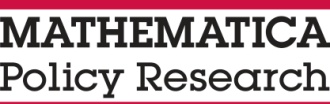 MIHOPE15-Month Follow-Up Survey March 25, 2015MakeDialPhone.	phone number details:phone number= [phone number]extension= [extension]	auto dial	1	CallDialermanual dial	2	DialResultquick exit	3	Finishedrespondent calling in	4	Hello1field interviewer calling in	5	Hello1CallDialer.	INTERVIEWER: 	please click on the button in the field with three dots to make the call. DialResult.	INTERVIEWER: code result of dialingsomeone answers	1	Hellono answer	2	LeaveCasebusy	3	LeaveCaseanswering machine	4	Verifiedanswering service	5	AnsServicePRIVACY MANAGER	6	FinishedPHONE/LINE PROBLEMS	7	PhoneProbCHANGED TO NEW NUMBER	8	PhoneNumberVerified.	INTERVIEWER:  	DID RECORDING VERIFY [name] at this number?Yes	1	FinishedNo	0	FinishedAnsService.		INTERVIEWER:  IS THIS THE ANSWERING SERVICE FOR [NAME]?	YES, [NAME]’S ANSWERING SERVICE	1	FinishedNO, DEFINITELY NOT [NAME]’S ANSWERING SERVICE	2	FinishedDON’T KNOW, WOULDN’T SAY, NO NAME WAS GIVEN	3	AnsOtherAnsOther.	INTERVIEWER:  	please enter what was said	(STRING 100)	FinishedAnsOther PhoneProb.	INTERVIEWER:  	code phone problemnot in service; disconnected; not working	1	Finishedtemporarily not in service	2	Finishedcircuit problems; circuits overloaded	3	Finishedfast busy; fast ring; no ring	4	Finishedcomputer/fax line	5	FinishedPAGER	6	FinishedCELL PHONE	7	FinishedOTHER PHONE DEVICE………………………………………………………	8	FinishedHello.	Hello, my name is [INTERVIEWER NAME]. I am calling on behalf of Mathematica Policy Research in Princeton, New Jersey. May I please speak to [NAME]?speaking to [name]	1	SampMemb[name] comes to the phone	2	SampMembperson asks what call is about	3	WhatAbout[name] CAN BE REACHED AT ANOTHER NUMBER 	4	PhoneNumber[NAME] doesn’t live here/MOVED	5 	NewCont[NAME] has a health problem/ deceased	6 	RespGone[NAME] is in an institution/jail	7 	Go to institution [NAME] NOT AVAILABLE FOR NON-TEMPORARY REASON	8	RespGonenot available, need to call back	9	CallBacknever heard of [name]/wrong number	10	PhoneCheckhung up during introduction	11      STATUS 640, ExitHello1.	Hello, my name is [INTERVIEWER NAME] from Mathematica Policy Research. May I ask your name? speaking to [name]	1	SC2 [name] called to make appointment	2	MAKE APPOINTMENT [name] called to refuse 	3	CODE REFUSAL BY R someone else called to refuse	4 	CODE REFUSAL BY OTHERsomeone else called to say [name] deceased	5 	RESPGONEsomeone else called to say child deceased	6	Sorry WhatAbout. 	I’m calling to conduct a follow-up interview for the MIHOPE study. May I speak with  her? IF RE-ENTRY: I’m calling to finish the interview we are conducting with [NAME] for the MIHOPE study. May I speak with her? [NAME] COMES TO THE PHONE	1	SampMembSUPERVISOR REVIEW		Finished[name] CAN BE REACHED AT ANOTHER NUMBER 	3	PhoneNumber[NAME] doesn’t live here/MOVED	4 	NewCont[NAME] has a health problem/ deceased	5 	RespGone[NAME] NOT AVAILABLE FOR NON-TEMPORARY REASON	6	RespGone[NAME] is in an institution/jail	7 	Go to institution not available, need to call back	8	CallBacknever heard of [name]/wrong number	9	PhoneCheckhung up during introduction	10      STATUS 640, ExitInstitution.		INTERVIEWER:  ENTER TYPE OF INSTITUTION.HOSPITAL	1         HomeSoonNURSING HOME	2	 RespGone ASSISTED LIVING FACILITY	3	 RespGoneGROUP HOME	4	 RespGoneJAIL OR PRISON	5	 RespGone, HomeSoon.	Do you expect [NAME] to come home from the hospital within two to four weeks?YES ARRANGE CALLBACK	1	 Go to Callback NO	2	 Go to RespGoneUNABLE TO RESPOND OVER THE TELEPHONE	3         Go to RespGone SampMemb.	Hello, my name is [INTERVIEWER NAME], and I’m calling from Mathematica Policy Research in Princeton, New Jersey. I’m calling about the MIHOPE study.   You joined MIHOPE and completed a telephone interview back in [MONTH YEAR[. You should have received a letter from us recently reminding you about this interview. I’m calling to conduct the follow up interview for MIHOPE. May we begin now?[IF RE-ENTRY: I’m calling to finish the interview we are conducting for the MIHOPE study. Is now a good time to finish it?YES, CONTINUE INTERVIEW	1	SC2NO, NOT A GOOD TIME………………………………..	2	CallBack DID NOT RECEIVE OR DOES NOT RECALL THE LETTER	3	 Go to NoLetter WANTS MORE INFORMATION	4	 Go to MoreInfo HUNG UP DURING INTRODUCTION	5	 Status 640, Exit SUPERVISOR REVIEW	6	 Status 380, Exit 	REFUSED	r	 Status 200, Exit NoLetter.	The letter explained [MORE INFO] Can we begin now?BEGIN INTERVIEW	1   SC2WANTS ANOTHER LETTER	2	 Go to ReadLetter WANTS MORE INFORMATION	3	 Go to MoreInfo NOT A GOOD TIME	4	 Go to Callback HUNG UP DURING INTRODUCTION	5	 Status 640, Exit REFUSED	r	 Status 200, Exit MoreInfo.	[MORE INFO] Shall we begin?	BEGIN INTERVIEW	1      SC2	WANTS ANOTHER LETTER	2	 Go to ReadLetter 	NOT A GOOD TIME	3	 Go to Callback 	HUNG UP DURING INTRODUCTION	4	 Status 640, Exit 	REFUSED	r	 Status 200, Exit ReadLetter.	May I read the letter to you and then we can begin?	YES, READ THE LETTER FROM HARD COPY	1      SC2	NO, WANTS ANOTHER LETTER FIRST	2	 Go to SendLetter 	HUNG UP DURING INTRODUCTION	3	 Status 640, Exit 	REFUSED	r	 Status 200, Exit SendLetter.	Okay, I'll mail another letter and will call back in a few days	STREET	 STRING (25) 	CITY	 STRING (25) 	STATE	 STRING (25) 	|     |     |     |     |     | - |     |     |     |     |	ZIP CODE	  Status 831, Go toThanks	 00501-99950                        0001-9999            	DON’T KNOW……………………………………………..d Status 831, Go toThanks			   REFUSED……………………………………………..r Status 200, ExitNEWCONT.	I’m calling to conduct a follow-up interview for the MIHOPE study that [NAME] is participating in. [NAME] joined MIHOPE back in [MONTH YEAR] and agreed to be contacted again to participate in a follow up interview about herself [and [CHILD]]. May I have [NAME]’s address and phone number so I can contact her? 	YES, new or updatedinformation given	1	UPDATE INFO SCREEN; 	SEND TO LOCATINGNo, won’t give info	2	THANKS; SEND TO LOCATING WANTS TO GIVE HER INFO AND HAVE HER CALL US	3	THANKS; GIVE TOLL FREE# DON’t know	d	THANKS; SEND TO LOCATING REFUSED	r	THANKS; SEND TO LOCATINGRespGone. IF Hello = 6 or Hello1=5, FIRST SAY: I’m very sorry for your loss. Please accept my condolences. PAUSE.	I’m calling to conduct a follow-up interview for the MIHOPE study that [NAME] joined and was participating in with [her child [CHILD]/her 15-month old child]. May I please speak to  the person who is caring for the child, such as a parent or guardian?UPDATE INFO SCREEN WITH NAME AND SET NEW RESPONDENT =1 YES, new or updatedinformation given	1	UPDATE INFO SCREEN; 	SEND TO LOCATINGNo, won’t give info	2	THANKS; SEND TO LOCATING WANTS TO GIVE HER INFO AND HAVE HER CALL US	3	THANKS; GIVE TOLL FREE# DON’t know	d	THANKS; SEND TO LOCATING REFUSED	r	THANKS; SEND TO LOCATINGNEWRESP. Is [NAME] available to speak right now?  YES, person comes to phone / speaking to person	1	SC2 NO	0	CALLBACKDOESN’T LIVE HERE	2	NEWNUMBCHILD IS DECEASED	3	SORRYDON’t know	d	THANKS; SEND TO LOCATING REFUSED	r	THANKS; SEND TO LOCATING NEWNUMB. May I please have the number where I can reach [NAME]? YES	1	UPDATE INFO SCREEN; NEWADDDON’t know	d	NEWADDREFUSED	r	NEWADDNEWADD. May I please have the address or city where I can reach [NAME]? YES	1	UPDATE INFO SCREEN; 	SEND TO LOCATINGDON’t know	d	THANKS; SEND TO LOCATING REFUSED	r	THANKS; SEND TO LOCATINGSORRY.	I’m very sorry for your loss. Please accept my condolences. PAUSE. You will no longer be contacted for the MIHOPE study. Good-bye. END CALL. STATUS AS FOCAL CHILD DECEASED. CallBack.	When would be a good time to call back?INTERVIEWER:	make appointment ON CONTACT SHEETPhoneCheck.	I’m sorry, I must have misdialed. I thought I dialed [PHONE NUMBER]. Is that the number I’ve reached?  YES, right number, no such person	1	WRONGNUMBERNO, wrong connection/misdial	2	THANKSsupervisor review required	3	THANKS, SUP REVIEWrefused to confirm number	4	THANKS, SET CALLBACKWrongNumber.	I’m [INTERVIEWER NAME] from Mathematica Policy Research in Princeton, New Jersey. We spoke to someone there back in [MONTH YEAR] and according to the information I have, we were supposed to call back to interview [NAME]. There must have been some mistake.	Thanks you for your help. END CALL. INTERVIEWER: SEND CASE TO LOCATING PhoneNumber. 	Please give me the telephone number, area code first.|     |     |     | - |     |     |     | - |     |     |     |     |	HaveExtenrefused to GIVE number	r	THANKS, SEND TO LOCATINGHaveExten.	Is there an extension number?programmer: display phone number	YES	1	EXTENSIONNO	0	THANKS, SEND TO LOCATING Extension.	What is the extension number?programmer: display phone number  		|     |     |     |     | extension………………………………………..THANKS, SEND TO LOCATING(0-9999)PhoneType.	Is this a home phone, business phone or a cell phone?home phone	1	office phone	2	home and office phone	3	cell phone	4	pager	5	COMPUTER/FAX LINE	6	OTHER	7	Confirm.	programmer: fill contact information from previous itemsinterviewer: confirm the info above with respondent, then press enter. SC2.	We previously interviewed [you/NAME] for the MIHOPE study in (MONTH) of (YEAR). The purpose of the study is to learn about families who enroll in home visiting programs and how these programs provide different kinds of services to children and families. 	NEW RESPONDENT=1 AND SC0=1	[NAME] was pregnant when we interviewed her and she agreed to speak to us again when her child was about 15 months old. 	NEW RESPONDENT=1 AND SC0=2	[NAME] agreed to speak to us again when [CHILD] was about 15 months old. 	ALL 	We’d like to speak with you to learn about [CHILD]’s/ (your/her) child’s development and to ask you some questions about your family. I will type in your answers. This interview should take about an hour to complete. There are no right or wrong answers to these questions. The things you tell me are very important, so please be as accurate as possible. When we finish, we will send you a $25 gift card to thank you for your help.	You may stop me at any time, and you may ask me to go back to earlier questions to change your answers.  If I ask you something that you are uncomfortable answering, just tell me and I will move on to the next question.	Your participation is completely voluntary. Everything we talk about today is completely private. All of the study results will be reported for groups of parents; no results will be analyzed or reported for individuals.	Also, you should know that this interview has been approved by the federal Office of Management and Budget or OMB. We're not allowed to ask you these questions and you don't have to answer them unless there is a valid OMB control number. For this interview, the OMB control number is 0970-0402 and it expires 06/30/2016.	If you have any questions at any time during the interview, please feel free to ask them. Do you have any questions before we begin?YES	1	REFER TO FAQNO	0DON’T KNOW	dREFUSED	rRESPONDENT IS NOT LIVING WITH CHILD 	2    SC14BSC2A. Do you consent to participate in this interview for the MIHOPE study? YES	1	SC3 DON’t know	d	THANKS; SET CALLBACK REFUSED	r	FINISHEDSC3.	First, I’d like to confirm the spelling of your name. Would you please spell your name for me?display name as interviewer noteINTERVIEWER:	CONFIRM SPELLING OF NAME.PROGRAMMER:	ALLOW RESPONDENT INFO TO BE ENTERED/REVISED IN INFO SCREEN. FIRST, HAVE INTERVIEWER INDICATE WHETHER THE NAME IS SPELLED CORRECTLY, THEN IF INCORRECT, ALLOW NAME TO BE REVISED,	 (STRING (15))FIRST NAME	 (STRING (15))MIDDLE INITIAL/NAME	 (STRING (30))LAST NAMEDON’T KNOW	dREFUSED	rSC4DOB.	What is your birth date?	|     |     | / |     |     | / |     |     |     |     | 	MONTH     DAY             YEARDON’T KNOW	d	REFUSED	r	SC5DOB.	What is your birth date?	PROGRAMMER: DISPLAY DOB AS INTERVIEWER NOTEPROGRAMMER:	ALLOW BIRTH DATE INFO TO BE ENTERED/REVISED IN INFO SCREENINTERVIEWER: COMPARE RESPONSE WITH BIRTH DATE DISPLAYED	|     |     | / |     |     | / |     |     |     |     | 	MONTH	DAY	YEARDOB CORRECT	1	DOB INCORRECT	2DON’T KNOW	d	REFUSED	r	SC6.	How old are you?	|     |     |  YEARS 	DON’T KNOW	dREFUSED	rSC7.	Now, I would like to make sure we have [CHILD]’s name recorded correctly. PROGRAMMER:	DISPLAY CHILD’S NAME as interviewer noteINTERVIEWER:	VERIFY SPELLINGNAME CORRECT	1	SC13NAME INCORRECT	2 CORRECT NAMEchild deceased	3	Sorry2DON’T KNOW	dREFUSED	rINTERVIEWER:	IF RESPONDENT GIVES DIFFERENT NAME, MAKE SURE YOU ARE TALKING ABOUT THE RIGHT CHILD AND CORRECT FIRST NAME. IF RESPONDENT DOES NOT KNOW [CHILD] GO TO SUPERVISOR REVIEW.	IF THE NAME IS CORRECT, PRESS ENTER.SC8. When [you/[NAME]] joined MIHOPE, [you were/she was] pregnant and your baby was due on [DUE DATE]. Did [you/[NAME]] have a single or multiple birth? SINGLE	1	SC11MULTIPLE	2	HAD A MISCARRIAGE OR STILLBIRTH	77	Sorry2child deceased	3	Sorry2DON’T KNOW	d	STATUS AS 380, EXITREFUSED	r	STATUS AS 380, EXITSC9.	How many babies did [you/[NAME]] give birth to?1	12	23	34	4child deceased	5	Sorry2SC10.	Could you please spell [your/[NAME]’s] [(first/second/third/fourth)] child’s name for me?	 (STRING (15))FIRST NAME	 (STRING (15))MIDDLE INITIAL/NAME	 (STRING (30))LAST NAMEDON’T KNOW	dREFUSED	rINTERVIEWER: IF SINGLE BIRTH AND CHILD IS DECEASED, ENTER DECEASED IN sc13 CONTINUE TO SORRY2.SC13.	Is [CHILD] a boy or a girl?INTERVIEWER:	CONFIRM IF ALREADY KNOWNBOY	1GIRL	2child deceased	3	Sorry2/SC10DON’T KNOW	dREFUSED	rPROGRAMMER: IF SINGLE BIRTH AND CHILD DECEASED GO TO SORRY2. IF MULTIPLE BIRTH AND CHILD DECEASED GO TO SC10 FOR NEXT CHILD. SC13a.	What is [CHILD]’s birth date?	DISPLAY CHILD’S DOB AS INTERVIEWER NOTE|     |     | / |     |     | / |     |     |     |     | PROGRAMMER: ALLOW BIRTH DATE INFO TO BE ENTERED/REVISED IN INFO SCREENsc0=2 AND datE OF BIRTH CORRECT	1sc0=2 AND DATE OF BIRTH INCORRECT	2 	DOB SCREENsc0=1	3	DOB SCREENchild deceased	0	Sorry2/SC10DON’T KNOW	d 	STATUS AS 200; EXITREFUSED	r 	STATUS AS 200; EXITPROGRAMMER: IF SINGLE BIRTH AND CHILD DECEASED GO TO SORRY2. IF MULTIPLE BIRTH AND CHILD DECEASED GO TO SC10 FOR NEXT CHILD. SC14.	[CHILD] has been randomly selected to be the focal child for this interview. The questions we ask in this interview will be about [CHILD].IF RESPONDENT SAYS CHILD DECEASED, THEN DON’T ASK SC14A; CODE CHILD DECEASED IN SC14ASC14a.	Are you currently living with [CHILD]?	YES	1NO	0 child deceased	2	Sorry2 IF RESPONDENT SAYS CHILD DECEASED, SAY “I’m very sorry for your loss. Please accept my condolences. [CHILD] will be the focal child for this interview. The questions we ask in this interview will be about [CHILD]. PROGRAMMER SELECT ONE OF THE SURVIVING CHILDREN AS THE FOCAL CHILD.SC14b.	Who is the person most responsible for [CHILD]’s care?	Gave name	1	RECORD NAME AND GO BACK TO NEWRESPPERSON ON THE PHONE 	2		Hung up	3	TERMINATE, REFUSAL	DOESN’T KNOW NAME OF CAREGIVER BECAUSE CHILD IN FOSTER CARE	4	TERMINATE, LOCATING	Child deceased	5	SORRY2	DON’T KNOW	d	SUP REVIEW; TERMINATE, 	REFUSED	r	TERMINATE; REFUSALSC15.	What is your relationship to [CHILD]?RELATIONSHIP CODES:BIOLOGICAL FATHER	12ADOPTIVE MOTHER	13ADOPTIVE FATHER	14STEPMOTHER	15STEPFATHER	16COUSIN (FEMALE)	17COUSIN (MALE)	18AUNT	19UNCLE	20GRANDMOTHER.	21GRANDFATHER	22GREAT GRANDMOTHER	23GREAT GRANDFATHER	24SISTER/STEPSISTER	25BROTHER/STEPBROTHER	26OTHER RELATIVE OR IN-LAW (FEMALE)	27OTHER RELATIVE OR IN-LAW (MALE)	28FOSTER PARENT (FEMALE)	29FOSTER PARENT (MALE).	30OTHER NON-RELATIVE (FEMALE)	31OTHER NON-RELATIVE (MALE)	32PARENT’S PARTNER (FEMALE)	33PARENT’S PARTNER (MALE)	34child deceased	35	Sorry2SORRY2. 	I’m very sorry for your loss. Please accept my condolences. PAUSE. You will no longer be contacted for the MIHOPE study. Good-bye. END CALL. STATUS AS FOCAL CHILD DECEASED.SC16.	For how many months have you lived with [CHILD]?INTERVIEWER: IF RESPONDENT SAYS ALL OF THE TIME, ENTER CHILD’S AGE IN MONTHS. 	|     |     | months(1-26)LESS THAN ONE MONTH	0DON’T KNOW	dREFUSED	rSC17. Why is [CHILD]’s mother not living with (him/her)?								CODE ALL THAT APPLYMOTHER LEFT/MOVED AWAY	1MOTHER DECEASED	2MOTHER INCARCERATED	3MOTHER IN HOSPITAL	4MOTHER IN OTHER INSTITUTION	5MOTHER HAS DRUG/ALCOHOL ISSUES	6MOTHER.HAS MENTAL HEALTH ISSUES	7MOTHER.IS AT SCHOOL	8MOTHER IN THE ARMED FORCES	9POLICE OR COURT ORDER	10CHILD PROTECTIVE SERVICES ORDER	11DOMESTIC VIOLENCE SITUATION	12CHILD ABUSE SITUATION	13OTHER (SPECIFY) _______________________________(STRING 200)	99	INTERVIEWER:	ENTER 1 TO CONTINUECH. CHILD HEALTH AND DEVELOPMENTCHIntro.	The first questions are about [CHILD]’s health.INTERVIEWER:  	enter 1 to continueCH1.	Overall, would you say [CHILD]'s health is…Excellent,	1	Very good,	2	Good,	3	Fair, or	4	Poor?	5	DON’T KNOW	d	REFUSED	r	CH2.	After [CHILD] was born, how long did [he/she] stay in the hospital?LESS THAN 24 HOURS (LESS THAN 1 DAY),	124 TO 48 HOURS (1 TO 2 DAYS),	23 TO 5 DAYS,	36 TO 14 DAYS,	415 TO 30 DAYS,	5MORE THAN ONE MONTH,	6BABY NOT BORN IN HOSPITAL	7BABY IS STILL IN THE HOSPITAL	8DON’T KNOW	dREFUSED	rCH3.	Were any of these days in the Neonatal Intensive Care Unit (NICU), or were they all in the regular nursery?PROBE:	NICU-also known as a newborn intensive care unit, intensive care nursery (ICN), or special care baby unit (SCBU)—is an intensive care unit specializing in the care of ill or premature newborn infantsYES, ALL IN NICU	1YES, SOME IN NICU	2NO, ALL IN REGULAR NURSERY	3DON’T KNOW	dREFUSED	rCH4.	How long did [CHILD] stay in the neonatal intensive care unit (NICU) after birth?	|     |     |      days(1-AGE OF CHILD IN DAYS)DON’T KNOW	dREFUSED	rCH5.	Was [CHILD] seen by a doctor, nurse, or other health care worker for a one week check-up after (he/she) was born?YES	1	NO	0	DON’T KNOW	d	REFUSED	r	CH6.	Was [CHILD] seen by a doctor, nurse, or other health care worker for (his/her) 12-month well-child check-up?YES	1	NO	0	DON’T KNOW	d	REFUSED	r	CH7.	Was [CHILD] seen by a doctor, nurse, or other health care worker for (his/her) 15-month well-child check-up?YES	1	CHILD HASN’T BEEN FOR CHECK-UP YET, BUT CHECK –UP IS SCHEDULED	2	NO	0	DON’T KNOW	d	REFUSED	r	CH8.	Has [CHILD] gone as many times as you wanted for a well-baby checkup?YES	1	NO	0	DON’T KNOW	d	REFUSED	r	CH9.	Do you think [CHILD] is missing any of the immunizations or shots for children (his/her) age?YES	1NO	0	DON’T KNOW	d	REFUSED	r	CH10.	Is there a place you usually take [CHILD] for well child care, such as shots (vaccinations) and routine exams?YES	1NO	0DON’T KNOW	dREFUSED	rCH11.	Is there a place [CHILD] usually goes when (he/she) is sick or you need advice about (his/her) health?YES	1NO	0DON’T KNOW	d	REFUSED	r	CH12.	Is it a doctor’s office, emergency room, hospital outpatient department or clinic?Doctor’s office	1	hospital emergency room	2	hospital outpatient department	3	clinic or health center	4	OTHER (SPECIFY)	99		 (STRING 200)DON’T KNOW	d	REFUSED	r	CH13.	A personal doctor or nurse is a health professional who knows [CHILD] well and is familiar with [his/her] health history. This can be a general doctor, a pediatrician, a specialist doctor, a nurse practitioner, or a physician's assistant. Do you have one or more persons you think of as [CHILD]'s personal doctor or nurse?YES, ONE PERSON	1YES, MORE THAN ONE PERSON	2NO	0DON’T KNOW	DREFUSED	rCH14.	Specialists are doctors like surgeons, heart doctors, allergy doctors, skin doctors, and others who specialize in one area of health care. During the past 12 months, did [CHILD] see a specialist?YES	1	NO	0	DON’T KNOW	d	REFUSED	r	CH15.	During the past 12 months, did you or a doctor think that [CHILD] needed to see a specialist?YES	1	NO	0	DON’T KNOW	d	REFUSED	r	CH16.	During the past 12 months, how much of a problem, if any, was it to get the care from the specialists that [CHILD] needed? Would you say it was…A big problem,	1	A small problem, or	2	Not a problem?	3	DON’T KNOW	d	REFUSED	r	CH17.	Has a doctor, nurse, or other medical professional told you that [CHILD] has developmental delays?YES	1	NO	0	DON’T KNOW	d	REFUSED	r	CH18.	Does [CHILD] have any chronic condition for which (he/she) is seen regularly by a doctor?YES	1	NO	0	DON’T KNOW	d	REFUSED	r	CH19.	What is the problem or condition?ASTHMA	1DIABETES	2CONGENITAL HEART PROBLEMS	3EPILEPSY	4CEREBRAL PALSY	5SPINA BIFIDA	6SICKLE CELL ANEMIA	7CYSTIC FIBROSIS	8CANCER	9AIDS	10OTHER (SPECIFY) ___________________(STRING 200)	99DON’T KNOW	dREFUSED	rCH20.	Does anyone help you arrange or coordinate [CHILD]’s care among the different doctors or services that (he/she) uses?PROBE: 	By “arrange or coordinate,” I mean: Is there anyone who helps you make sure that [CHILD] gets all the health care and services (he/she) needs, that health care providers share information, and that these services fit together and are paid for in a way that works for you?YES	1	NO	0	DON’T KNOW	d	REFUSED	r	CH21.	During the past 12 months, have you felt that you could have used extra help arranging or coordinating [CHILD]’s care among the different health care providers or services?YES	1NO	0DON’T KNOW	dREFUSED	rCH22.	During the past 12 months, how often did you get as much help as you wanted with arranging or coordinating [CHILD]’s care? Would you say… Never,	1Sometimes, or	2Usually?	3DON’T KNOW	dREFUSED	rCH23.	Has [CHILD] made any emergency room visits since (he/she) was born?YES	1NO	0DON’T KNOW	dREFUSED	rCH24.	Not including when [CHILD] was born, how many different times has (he/she) stayed in a hospital for at least one night?	|     |     | times	(0-50)DON’T KNOW	d	REFUSED	r	CH25.	Not including when [CHILD] was born, altogether, how many nights did [CHILD] stay in a hospital?	|     |     nights	(0-50)DON’T KNOW	d	REFUSED	r	CH26.	(Was this hospitalization/ Were any of these hospitalizations) because of an accident or injury? For example, burns, falls, poisoning or choking?YES	1NO	0DON’T KNOW	dREFUSED	rCH27.	How many of the [CH24] hospitalizations were because of an accident or injury?	|     |     | HOSPITALIZATIONS(0-50)DON’T KNOW	dREFUSED	rCH28.	Sometimes people have difficulties in getting medical care when they need it. In the past 12 months, have you delayed or gone without health care for [CHILD]?YES	1	NO	0	DON’T KNOW	d	REFUSED	r	CH29.	During the past 12 months, was there any time when [CHILD] needed prescription medications?YES	1		NO	0	DON’T KNOW	d	REFUSED	r	CH30.	Did [CHILD] receive all prescription medications (he/she) needed?YES	1NO	0	DON’T KNOW	d	REFUSED	r	CH31.	The next questions are about [CHILD]’s dental health. Do you clean [CHILD]'s teeth or gums every day, either by wiping with a clean, damp cloth or with a small, soft toothbrush?YES	1NO	0DON’T KNOW	dREFUSED	rCH32.	During the past 12 months, did [CHILD] see a dentist for any kind of dental care, including check-ups, dental cleanings, x-rays, or filling cavities? Include visits to dental hygienists and all types of dental specialists.YES	1	NO	0	DON’T KNOW	d	REFUSED	r	CH33.	During the past 12 months, how many times did [CHILD] see a dentist for preventive dental care, such as check-ups and dental cleanings?	|     |     | times(1-20)DON’T KNOW	dREFUSED	rCH34.	How old was [CHILD] in months when (he/she) started to…PROGRAMMER:	RANGE IS 0-26 MONTHSinterviewer:   CODE ZERO IF RESPONDENT REPORTS CHILD HAS NOT ACHIEVED MILESTONE YETCH35.	Where does [CHILD] sleep?PROBE:	IF RESPONDENT SAYS “IN A CRIB,” ASK, “Is the crib in an adult’s room, in a room with a sibling, or in a separate room by (him/her)self?”INFANT CRIB IN A SEPARATE ROOM	1INFANT CRIB IN ADULT’S ROOM	2IN ADULT’S BED	3INFANT CRIB IN A ROOM WITH SIBLING	4OTHER (SPECIFY)	99	 (STRING 100)DON’T KNOW	dREFUSED	rCH36.	In what position does [CHILD] sleep most of the time? Is it…On (his/her) belly,	1On (his/her side), or	2On (his/her) back?	3DON’T KNOW	dREFUSED	rCH37.	How much time does [CHILD] spend in sleep during the night, that is, between 7 in the evening and 7 in the morning?	INTERVIEWER CODE WHOLE NUMBER OR FRACTION. CODE 1/2 HOUR AS 0.5, 1/4 OF AN HOUR AS 0.25 AND 3/4 OF AN HOUR AS 0.75.	|     |     | HOURS (0-12), |     |     | (1-99)	DON’T KNOW	dREFUSED	rCH38.	How much time does [CHILD] spend in sleep during the day, that is, between 7 in the morning and 7 in the evening?	INTERVIEWER CODE WHOLE NUMBER OR FRACTION. 	CODE 1/2 HOUR AS 0.5, 1/4 OF AN HOUR AS 0.3 AND 3/4 OF AN HOUR AS 0.7.	|     |     HOURS (0-12) . |     | (1-9)       	DON’T KNOW	dREFUSED	rCH39.	How many times on average does [CHILD] wake at night?	|     |     times(0-30)DON’T KNOW	dREFUSED	rCH40.	How much time does [CHILD] spend in wakefulness during the night between the hours of 10 pm and 6 am? 	INTERVIEWER CODE WHOLE NUMBER OR FRACTION.  CODE 1/2 HOUR AS 0.5, 1/4 OF AN HOUR AS 0.25 AND 3/4 OF AN HOUR AS 0.75.	|     |     |  HOURS (0-12) . |     |     | (1-99)       	DON’T KNOW	dREFUSED	rCH41.	How long does it take to put [CHILD] to sleep in the evening? 	INTERVIEWER CODE WHOLE NUMBER OR FRACTION. CODE 1/2 HOUR AS 0.5, 1/4 OF AN HOUR AS 0.25 AND 3/4 OF AN HOUR AS 0.75.	|     |     | HOURS (0-12) . |     |     | (1-99)       DON’T KNOW	dREFUSED	rCH42.	How does [CHILD] usually fall asleep? Is it while…Feeding,	1Being rocked,	2Being held,	3In bed alone, or	4In bed near an adult?	5OTHER (SPECIFY)	99	 (STRING 100)DON’T KNOW	dREFUSED	rCH43a.	At what time does your baby usually fall asleep for the night?ENTER TIME AS HOURS AND MINUTES	|     |     | HOUR (1-12):|     |     | MINUTE (0-60)DON’T KNOW	dREFUSED	rCH43b. ENTER AM OR PMAM	1PM	2DON’T KNOW	dREFUSED	rCH44.	Do you consider [CHILD]'s sleeping to be problematic? Would you say it is…A very serious problem,	1A small problem, or	2Not a problem at all?	3DON’T KNOW	dREFUSED	rCH45.	Next, I’m going to read you a series of topics. For each, please tell me whether a doctor, nurse, health care worker, home visitor or other professional has discussed these topics with you. Please count only discussions, not reading materials or videos. CH46.	Has a doctor, nurse, health care worker, home visitor or other professional told you about what can happen if a baby is shaken?YES	1NO	0DON’T KNOW	dREFUSED	rCH47.	When [CHILD] rides in a car, truck, or van, how often does (he/she) ride in a car seat? Would you say…Always,	1	Often,	2	Sometimes,	3	Rarely, or	4	Never?	5	DON’T KNOW	d	REFUSED	r	CH48.	P. PARENTINGP1.	Did you ever breastfeed or pump breast milk to feed [CHILD] after delivery? YES	1NO	0	DON’T KNOW	dREFUSED	rP2.	Are you currently breastfeeding or feeding pumped milk to [CHILD]? YES	1	NO	0	DON’T KNOW	d	REFUSED	r	P3.	How many weeks or months did you breastfeed or pump milk to feed [CHILD]? You may respond in weeks or months.	TO ENTER WEEKS CODE 1, TO ENTER MONTHS CODE 2INTERVIEWER:	 ROUND DOWN TO THE NEAREST WHOLE NUMBER IF A FRACTION IS PROVIDED. IF A RANGE IS PROVIDED, RECORD THE LOWER NUMBER	|     |     | WEEKS     (1-52) |     |     | MONTHS  (1-26)  BABY WAS LESS THAN ONE WEEK	0DON’T KNOW	dREFUSED	rP4.	How old was [CHILD] when he/she began drinking formula on a regular basis? You may respond in weeks or months. 	TO ENTER WEEKS CODE 1, TO ENTER MONTHS CODE 2interviewer: round down to the nearest whole number if a fraction is provided. if a range is provided, record the lower number. 	|     |     | WEEKS     (1-52) |     |     | MONTHS  (1-26)  BABY WAS LESS THAN ONE WEEK	0BABY NEVER DRANK FORMULA ON A REGULAR BASIS 	99DON’T KNOW	dREFUSED	rP5.	How old was [CHILD] the first time (he/she) drank anything other than breast milk or formula? You may respond in weeks or months.	INTERVIEWER NOTE: WATER SHOULD BE COUNTED AS “ANYTHING OTHER THAN BREAST MILK OR FORMULA.” 	TO ENTER WEEKS CODE 1, TO ENTER MONTHS CODE 2interviewer: round down to the nearest whole number if a fraction is provided. if a range is provided, record the lower number. 	|     |     | WEEKS     (1-52) 	|     |     | MONTHS  (1-26)BABY WAS LESS THAN ONE WEEK OLD	0BABY DRINKS ONLY BREASTMILK OR FORMULA	99DON’T KNOW	dREFUSED	rP6.	How old was [CHILD] the first time (he/she) ate food (such as baby cereal, baby food or any other food)? You may respond in weeks or months. interviewer: round down to the nearest whole number if a fraction is provided. if a range is provided, record the lower number.  TO ENTER WEEKS CODE 1, TO ENTER MONTHS CODE 2	|     |     |  WEEKS  (1-52)  |     |     | MONTHS  (1-26)BABY WAS LESS THAN ONE WEEK OLD	0BABY ONLY DRINKS BREASTMILK OR FORMULA	99DON’T KNOW	dREFUSED	rP7.	In the past 7 days, how often did [CHILD] drink 100% pure fruit juice such as orange, mango, apple, grape and pineapple juices? Do not include fruit flavored drinks with added sugar. FOUR OR MORE TIMES A DAY	1TWO OR THREE TIMES A DAY	2ONCE A DAY	3ALMOST EVERY DAY	41 TO 3 TIMES DURING THE PAST 7 DAYS	5MY CHILD DOES NOT DRINK JUICE	6DON’T KNOW	dREFUSED	rP8.	During the past 7 days, how many times did [CHILD] drink fruit drinks that are not 100% fruit (for example, Kool Aid, Sunny Delight, Hi-C, Fruitopia, or Fruitworks), sports drinks (for example, Gatorade), or soda pop (for example, Coke, Pepsi or Mountain Dew)? FOUR OR MORE TIMES A DAY	1TWO OR THREE TIMES A DAY	2ONCE A DAY	3ALMOST EVERY DAY	41 TO 3 TIMES DURING THE PAST 7 DAYS	5HE/SHE DID NOT DRINK THESE BEVERAGES	5DON’T KNOW	dREFUSED	rP9.	During the past 7 days, how many times did [CHILD] eat a meal or snack from a fast food restaurant with no wait service such as McDonald's, Pizza Hut, Burger King, Kentucky Fried Chicken, Taco Bell, Wendy's and so on? Consider eating in, carry out, and delivery of meals to your residence.Four or more times a day,	1Two or three times a day,	2Once a day,	3Almost every day, or	41 to 3 times during the past 7 days	5HE/SHE DID NOT EAT FAST FOOD	5DON’T KNOW	dREFUSED	rP10.	During the past 7 days, how many times did [CHILD] eat candy (including Fruit Roll-Ups and similar items), ice cream, cookies, cakes, brownies, or other sweets?FOUR OR MORE TIMES A DAY	1TWO OR THREE TIMES A DAY	2ONCE A DAY	3ALMOST EVERY DAY	41 TO 3 TIMES DURING THE PAST 7 DAYS	5HE/SHE DID NOT EAT SWEETS	5DON’T KNOW	dREFUSED	rP11.	During the past 7 day, how many times did [CHILD] eat potato chips, corn chips such as Fritos or Doritos, Cheetos, pretzels, popcorn, crackers or other salty snack foods? FOUR OR MORE TIMES A DAY	1TWO OR THREE TIMES A DAY	2ONCE A DAY	3ALMOST EVERY DAY	41 TO 3 TIMES DURING THE PAST 7 DAYS	5HE/SHE DID NOT EAT SALTY SNACK FOODS	5DON’T KNOW	dREFUSED	rP12.	P13.	PH. PARENT HEALTH AND WELL-BEINGPH1.	The next questions are about your health. In general, would you say your health is…Excellent,	1	Very good, 	2	Good,	3	Fair, or	4	Poor?	5	DON’T KNOW	d	REFUSED	r	PH2.	How tall are you without shoes?	PROBE: 	You may answer in feet and inches or meters and centimeters.	INTERVIEWER: TO CODE IN FEET AND INCHES, ENTER 1. 	TO CODE IN METERS AND CENTIMETERS, ENTER 2.	|     |  FEET (3 – 6)	|     |     |  INCHES (0 – 11) ALLOW DECIMAL		|     |     |  METERS (0-2)	|     |     |  CENTIMETERS (0-211)DON’T KNOW	dREFUSED	rPH3.	How much do you weigh without shoes? Your best estimate is fine.PROBE:	You may answer in pounds or kilos.	INTERVIEWER: TO CODE IN POUNDS, ENTER 1. TO CODE IN KILOS, ENTER 2.	|     |     |     |  POUNDS (085 – 500)	|     |     |     |  KILOS (038  – 227)DON’T KNOW	dREFUSED	rPH4.	The following questions are about activities you might do during a typical day. Does your health now limit you in these activities? [READ ACTIVITY] Are you limited a lot, or limited a little?PH5.	During the past 4 weeks, how much of the time has your physical or emotional health interfered with your social activities (like visiting friends, relatives, etc.)?All of the time	1Most of the time	2A little of the time	3None of the time	4Never	5DON’T KNOW	dREFUSED	rPH6.	Is there a place you go for general health care, if you are sick or need advice about your health (that is, any care except prenatal care or family planning)?	YES	1	NO	0	DON’T KNOW	d	REFUSED	r	PH7.	  What kind of place do you go/ did you go?	clinic	1	health center	2	doctor’s office	3	hospital emergency room	4hospital outpatient department	5	planned parenthood	6	OTHER (SPECIFY)	99		 (STRING 100)DON’T KNOW	d	REFUSED	r	PH8.	During the past 12 months, have you had an episode of asthma or an asthma attack?	YES	1	NO	0	DON’T KNOW	d	REFUSED	r	PH9.	During the past 12 months, did you get a flu shot or the nasal flu vaccine, called Flumist? PROBE: “A flu shot is usually given in the Fall and protects against influenza for the flu season.”YES 	1	NO	2	DON’T KNOW	d	REFUSED	r	PH10.	During the past 12 months, have you been vaccinated with Tdap (Pertussis or Whooping cough vaccine)?	YES	1	NO	0	DON’T KNOW	d	REFUSED	r	PH11.	Since [CHILD] was born, have you had any medical problem that caused you to go to the hospital and stay overnight?	YES	1	NO	0	DON’T KNOW	d	REFUSED	r	PH12.	Sometimes people have difficulties in getting medical care when they need it. During the past 12 months, was there any time when you needed medical care or surgery, but did not get it?YES	1	NO	0	DON’T KNOW	d	REFUSED	r	PH13.	In the past 12 months, was there any time when you needed prescription medicines but could not get them?YES	1	NO	0	DON’T KNOW	d	REFUSED	r	PH14.  [Since [CHILD] was born/In the past 15 months], is there a place you go to, or have gone to, for family planning or birth control?YES	1	NO	0	DON’T KNOW	d	REFUSED	r	PH15.	  What kind of place do you or did you go to?	clinic	1	health center	2	doctor’s office	3	hospital emergency room	4	hospital outpatient department	5planned parenthood	6	OTHER (SPECIFY)	99		 (STRING 100)DON’T KNOW	d	REFUSED	r	PH16.	Since birth of [CHILD]/In the past 15 months, have you used any form of birth control? INTERVIEWER: READ THE FOLLOWING PROBE BEFORE CODING RESPONSE IF RESPONDENT SAYS NO OR DON’T KNOW. PROBE: 	By birth control, I mean methods such as the following: Withdrawal/pulling out, Natural family planning/safe period/calendar/rhythm, Jelly/cream alone, Foam, Suppository/insert, Contraceptive Sponge, Condom/rubber, IUD, coil, loop, Diaphragm, Pill, Depo-Provera shots, Norplant, Abstinence, Operation/Female sterilization/tubes tied, Operation/Male sterilization/vasectomy.YES	1NO	0 DON’T KNOW	d REFUSED	r PH17.	Since birth of [CHILD]/In the past 15 months, which methods of birth control have you used?	PROGRAMMER: IF PH16=0,D,R, THEN DISPLAY PROBE: 	By birth control, I mean methods such as the following: Withdrawal/pulling out, Natural family planning/ safe period/calendar/rhythm, Jelly/cream alone, Foam, Suppository/insert, Contraceptive Sponge, Condom/rubber, IUD, coil, loop, Diaphragm, Pill, Depo-Provera shots, Norplant, Abstinence, Operation/Female sterilization/tubes tied, Operation/Male sterilization/vasectomy.PROBE: Any others?WITHDRAWAL/PULLING OUT	1	NATURAL FAMILY PLANNING/ SAFE PERIOD/CALENDAR/RHYTHM	2	CONDOM/RUBBER	3	IUD (INCLUDING MIRENA/PARAGUARD)	4	CONTRACEPTIVE SPONGE/DIAPHRAGM/CERVICAL CAP	5	PILL	6	INJECTION ONCE EVERY 3 MONTHS (DEPO PROVERA SHOTS)	7	CONTRACEPTIVE IMPLANT (IMPLANON)	8	CONTRACEPTIVE PATCH (ORTHOEVRA)	9	ABSTINENCE	10	OPERATION/FEMALE STERILIZATION/TUBES TIED	11	OPERATION/MALE STERILIZATION/VASECTOMY	12	EMERGENCY CONTRACEPTION (THE “MORNING AFTER” PILL)	13	OTHER (SPECIFY)	99		 (STRING 100)DON’T KNOW	d	REFUSED	r	PH18.  Are you currently pregnant?YES	1	NO	0	DON’T KNOW	d	REFUSED	r	PH19.	How many weeks or months pregnant were you when you had your first visit for prenatal care? Do not count a visit that was only for a pregnancy test or only for WIC (the Special Supplemental Nutrition Program for Women, Infants, and Children).	PROBE: 	You may answer in weeks, months, or trimesters.INTERVIEWER: 	TO CODE IN WEEKS, ENTER 1. TO CODE IN MONTHS, ENTER 2. TO CODE IN TRIMESTERS, ENTER 3.	|     |     |  WEEKS (0 – 42)	|     |     |  MONTHS (0 – 9)IF GIVES TRIMESTER RESPONSE:1ST TRIMESTER, WEEKS UNSPECIFIED...................................................... 552ND TRIMESTER, WEEKS UNSPECIFIED...................................................... 663RD TRIMESTER, WEEKS UNSPECIFIED...................................................... 77TOO EARLY IN PREGNANCY; R HAS NOT YET HAD FIRSTAPPOINTMENT………………………………………………………………….44DID NOT RECEIVE PRENATAL CARE	88DON’T KNOW	dREFUSED	rPH20.	Since [CHILD] was born, have you given birth to another baby?YES	1	NO	0	DON’T KNOW	d	REFUSED	r	PH21.	How old would you like [CHILD] to be when you have your next child?	|     |     |AGE IN YEARS	(1 - 25)DOES NOT WANT MORE CHILDREN……………………………………….88DON’T KNOW	d	REFUSED	r	HI. HEALTH INSURANCEHI1.	The next questions are about health insurance, including health insurance obtained through employment or purchased directly as well as government programs like [NAME OF STATE HEALTH INSURANCE PROGRAM], Medicare and Medicaid that provide medical care or help pay medical bills.	What kind of health insurance or health care coverage do you have? Include those that pay for only one type of service (nursing home care, accidents, or dental care). Exclude private plans that only provide extra cash while hospitalized. If you have more than one kind of health insurance, tell me about all the plans that you have.PROBE:	IF R GIVES A NAME OF A HEALTH INSURANCE PLAN, LIKE “BLUE CROSS/BLUE SHIELD,” ASK: Is that private insurance paid for by you or an employer, or is it paid for by the state or federal government, like Medicaid or [STATE SPECIFIC MEDICAID NAME]?	IF R TELLS YOU ABOUT CHILD’S INSURANCE, DO NOT RECORD HERE. THAT GETS CODED IN A SUBSEQUENT QUESTION.PRIVATE HEALTH INSURANCE	1MEDICARE	2MEDIGAP	3MEDICAID/NAME OF STATE SPECIFIC MEDICAID NAME	4SCHIP (CHIP/CHILDREN’S HEALTH INSURANCE PROGRAM)	5MILITARY HEALTH CARE (TRICARE/VA/CHAMP-VA)	6INDIAN HEALTH SERVICE	7NAME OF STATE-SPONSORED HEALTH PLAN	8SINGLE SERVICE PLAN (E.G., DENTAL, VISION, PRESCRIPTIONS)	9NO COVERAGE OF ANY TYPE	0OTHER (SPECIFY)	99	 (STRING 100)DON’T KNOW	dREFUSED	rHI2.	What is your [Medicaid/CHIP] ID number? I can wait while you go and get your Medicaid ID card to read me the number.  IF [CHILD] HAS A MEDICAID/chip ID, YOU MAY BRING [HIS/HER] CARD AS WELL AS I WILL NEED THIS INFORMATION IN A LATER QUESTION. interviewer: allow the respondent to retrieve medicaid id card if necessaryPROBE: 	Like all other information we are collecting, this will be kept private. We are requesting your Medicaid number so that we can obtain your health care records as part of the study.|    |    |    |    |    |    |    |    |    |    |    |    |   |    |    |    |    |    |    |    MEDICAID/CHIP ID NUMBERI HAVE NOT RECEIVED MY MEDICAID/CHIP ID NUMBER YET	0DON’T KNOW	dREFUSED	rHI3.	During the past year, have you ever received help in applying for health insurance for yourself?YES	1	NO	0	DON’T KNOW	d	REFUSED	r	HI4.	During the past year, did you ever want or need help in applying for health insurance for yourself?YES	1	NO	0	DON’T KNOW	d	REFUSED	r	HI5.	Is [CHILD] covered by your health insurance plan? YES	1NO	0DON’T KNOW	dREFUSED	rHI6.	What kind of health insurance or health care coverage does [CHILD] have? Include health plans that pay for only one type of service such as accidents or dental care. Exclude private plans that only provide extra cash while hospitalized. If [CHILD] has more than one kind of health insurance, tell me about all the plans that [CHILD] has. PROBE: 	Medicaid refers to a medical assistance program that provides health care coverage to low-income and disabled persons. PRIVATE HEALTH INSURANCE	1MEDICARE	2MEDIGAP	3NAME OF STATE SPECIFIC MEDICAID PROGRAM	4SCHIP (CHIP/CHILDREN’S HEALTH INSURANCE PROGRAM)	5MILITARY HEALTH CARE (TRICARE/VA/CHAMP-VA)	6INDIAN HEALTH SERVICE	7NAME OF STATE-SPONSORED HEALTH PLAN	8SINGLE SERVICE PLAN (E.G., DENTAL, VISION, PRESCRIPTIONS)	9NO COVERAGE OF ANY TYPE	0OTHER (SPECIFY)	99	 (STRING )DON’T KNOW	dREFUSED	rHI7.	What is [CHILD]’s Medicaid or CHIP ID number?  (I can wait while you go and get (CHILD)’s Medicaid ID card to read me the number.)interviewer: allow the respondent to retrieve medicaid/CHIP id card if necessaryPROBE: Like all other information we are collecting, this will be kept private. We are requesting [CHILD]’s Medicaid/CHIP number so that we can obtain (his/her) health care records as part of the study.|    |    |    |    |    |    |    |    |    |    |    |    |    |    |    |    |    |    |    |    |    MEDICAID/CHIP ID NUMBERCHILD HAS NOT RECEIVED MEDICAID/CHIP ID NUMBER YET	0DON’T KNOW	dREFUSED	rHI8.	Have you ever received help in applying for health insurance for [CHILD]?YES	1	NO	0	DON’T KNOW	d	REFUSED	r	HI9.	Have you ever wanted or needed help in applying for health insurance for [CHILD]?YES	1	NO	0	DON’T KNOW	d	REFUSED	r	HH. ABOUT THE HOUSEHOLDHH1.   The next questions are about your household and who lives with you and [CHILD]. 	INTERVIEWER:	enter 1 to continueHH2.	Is any language other than English spoken in your home?YES	1	NO	0	DON’T KNOW	d	REFUSED	r	HH3.	What other languages are spoken in your home?FRENCH	11SPANISH	12CAMBODIAN (KHMER)	13CHINESE	14HAITIAN CREOLE	15HMONG	16JAPANESE	17KOREAN	18VIETNAMESE	19ARABIC	20OTHER (SPECIFY)	99	 (STRING (20))DON’T KNOW	dREFUSED	rHH4.	Which of these languages is spoken most often in your home?	PROGRAMMER: DISPLAY ONLY LANGUAGES PROVIDED IN HH3French	11Spanish	12Cambodian (Khmer)	13Chinese	14Haitian Creole	15Hmong	16Japanese	17Korean	18Vietnamese	19Arabic	20Other (Specify)	99	 (STRING (20))DON’T KNOW	dREFUSED	rHH5.	How well do you speak [LAN]? Would you say . . .Very well,	1Well,	2Not very well, or	3Not at all?	4DON’T KNOW	dREFUSED	rHH6.	How well do you speak English? Would you say . . .Very well,	1Well,	2Not very well, or	3Not at all?	4DON’T KNOW	dREFUSED	rHH7.	In what country were you born?USA	059MEXICO	303GUATEMALA	313CUBA	327DOMINICAN REPUBLIC	329INDIA	210CHINA	207PHILIPPINES	233JAPAN	215KOREA	217VIETNAM	247GUAM	066SAMOA	527OTHER (SPECIFY)	600	 (STRING 20)DON’T KNOW	dREFUSED	rHH8.	Are you of Hispanic, Latino, or Spanish origin? 	INTERVIEWER: IF YES, ASK: What is your origin? NO, NOT OF HISPANIC, LATINO OR SPANISH ORIGIN	0YES, MEXICAN, MEXICAN AMERICAN, CHICANO	1YES, PUERTO RICAN	2YES, CUBAN	3YES, ANOTHER HISPANIC, LATINO OR SPANISH ORIGIN	4DON’T KNOW	dREFUSED	rHH9.	What is your race? You may name one or more.	INTERVIEWER: CODE ALL RESPONSES. ASK: Any other?WHITE	11BLACK OR AFRICAN AMERICAN	12AMERICAN INDIAN OR ALASKA NATIVE	13ASIAN INDIAN	14CHINESE	15FILIPINO	16JAPANESE	17KOREAN	18VIETNAMESE	19OTHER ASIAN	20NATIVE HAWAIIAN	21GUAMANIAN OR CHAMORRO	22SAMOAN	23OTHER PACIFIC ISLANDER 	24OTHER (SPECIFY)	99	 (STRING (20))DON’T KNOW	dREFUSED	rHH10.	Is [CHILD] of Hispanic, Latino, or Spanish origin? 	INTERVIEWER: IF YES, ASK: What is [CHILD]’s origin? NO, NOT OF HISPANIC, LATINO OR SPANISH ORIGIN	0YES, MEXICAN, MEXICAN AMERICAN, CHICANO	1YES, PUERTO RICAN	2YES, CUBAN	3YES, ANOTHER HISPANIC, LATINO OR SPANISH ORIGIN	4DON’T KNOW	dREFUSED	rHH11.	What is [CHILD]’s race? You may name one or more.	INTERVIEWER: CODE ALL RESPONSES. ASK: Any other?WHITE	11BLACK OR AFRICAN AMERICAN	12AMERICAN INDIAN OR ALASKA NATIVE	13ASIAN INDIAN	14CHINESE	15FILIPINO	16JAPANESE	17KOREAN	18VIETNAMESE	19OTHER ASIAN	20NATIVE HAWAIIAN	21GUAMANIAN OR CHAMORRO	22SAMOAN	23OTHER PACIFIC ISLANDER 	24OTHER (SPECIFY)	99	 (STRING (20))DON’T KNOW	dREFUSED	rHH12.	Besides you and [CHILD] does anyone else live in your household?YES	1	NO	0       LIVES IN A SHELTER OR GROUP HOME	2DON’T KNOW	d	REFUSED	r	HH13.	Do any members of your family live with you in the shelter or group home?YES	1NO	0DON’T KNOW	dREFUSED	rHH14.	Starting with the oldest person, please tell me the first and last names of all the other (IF HH13=1, “members of your family who live with you in the shelter or group home” ELSE “people who normally live here”). 	INTERVIEWER: IF R IS UNCOMFORTABLE, YOU CAN ASK THEM TO PROVIDE FIRST NAMES ONLY. INITIALS ONLY ARE ALSO OKAY. IF R IS UNCOMFORTABLE GIVING DATES OF BIRTH, HE/SHE CAN JUST GIVE YEAR OF BIRTH OR AGE (IN YEARS)PROBE:	Who else lives here?HH15.	Do you currently have a spouse or partner?		YES	1		NO	0 			DON’T KNOW	d 			REFUSED	r	HH16.	Does he or she live in this household?		YES	1		NO	0 			DON’T KNOW	d 			REFUSED	r	HH17.	What is your spouse or partner’s first name?		________________________________ (STRING 20)		DON’T KNOW	d		REFUSED	rHH18.	What is [SPOUSE FIRST NAME]’s relationship to [CHILD]?RELATIONSHIP CODES:BIOLOGICAL FATHER	12ADOPTIVE MOTHER	13ADOPTIVE FATHER	14STEPMOTHER	15STEPFATHER	16PARENT’S GIRLFRIEND	17PARENT’S BOYFRIEND	18PARENT’S SPOUSE/PARTNER (FEMALE)	19PARENT’S SPOUSE/PARTNER (MALE)	20GRANDMOTHER.	21GRANDFATHER	22GREAT GRANDMOTHER	23GREAT GRANDFATHER	24SISTER/STEPSISTER	25BROTHER/STEPBROTHER	26FOSTER SISTER	27FOSTER BROTHER	28COUSIN (FEMALE)	29COUSIN (MALE)	30AUNT	31UNCLE	32OTHER RELATIVE OR IN-LAW (FEMALE)	33HH19.	Did you have a spouse or partner at any time during the past year?YES	1NO	0 	DON’T KNOW	d 	REFUSED	r	HH20.	What was your spouse or partner’s first name?Probe: Please tell us the name of your most recent spouse or partner. 		________________________________ (STRING 15)		DON’T KNOW	d 			REFUSED	r	HH21.	What is [SPOUSE/PARTNER FIRST NAME]’s relationship to [CHILD]?RELATIONSHIP CODES:BIOLOGICAL FATHER	12ADOPTIVE MOTHER	13ADOPTIVE FATHER	14STEPMOTHER	15STEPFATHER	16PARENT’S GIRLFRIEND	17PARENT’S BOYFRIEND	18PARENT’S SPOUSE/PARTNER (FEMALE)	19PARENT’S SPOUSE/PARTNER (MALE)	20GRANDMOTHER.	21GRANDFATHER	22GREAT GRANDMOTHER	23GREAT GRANDFATHER	24SISTER/STEPSISTER	25BROTHER/STEPBROTHER	26FOSTER SISTER	27FOSTER BROTHER	28COUSIN (FEMALE)	29COUSIN (MALE)	30AUNT	31UNCLE	32OTHER RELATIVE OR IN-LAW (FEMALE)	33HH22.	Since [CHILD] was born, how many months has [CHILD]  lived in the same household as you/ [BIO DAD]?	|     |     |  (0-26)DON’T KNOW	d	REFUSED	r	HARD CHECK: IF HH22 GT AGE OF CHILD;.  I recorded that [CHILD] has lived in the same household as (you/[BIO DAD] for [HH22] months, but [CHILD] is currently [AGE OF CHILD] months old. Is that correct?  HH23.	In the past 3 months, how often did (you/[BIO DAD]/ [CHILD]’s biological father) buy things for [CHILD], such as food, diapers, clothes, or toys, or give money to buy things for [CHILD]? Would you say…Every day or almost every day,	1A few times a week,	2A few times a month,	3Less often than a few times a month	4Never	5DON’T KNOW	dREFUSED	rHH24.	During the past 3 months, how often has ([BIO DAD]/[CHILD]’s biological father) helped you in other ways, such as caring for [CHILD], helping around the house or with chores, or providing transportation to places you needed to go? Would you say… Every day or almost every day,	1A few times a week,	2A few times a month,	3Less often than a few times a month	4Never	5DON’T KNOW	dREFUSED	rHH25.	During the past 3 months, how often have you cared for [CHILD], helped around the house or with chores, or provided transportation to places that [CHILD] needed to go? Would you say… Every day or almost every day,	1A few times a week,	2A few times a month,	3Less often than a few times a month	4Never	5DON’T KNOW	dREFUSED	rHH26.	In the past 3 months, about how often has [CHILD] seen (you/[BIO DAD]/ (his/her biological father)? Would you say…																				Every day or almost every day,	1A few times a week,	2A few times a month,	3Less often than a few times a month	4Never	5DON’T KNOW	dREFUSED	rFS. FAMILY SELF-SUFFICIENCYFS1.	The next questions are about the education you've received as well as education-related activities. What is the highest grade or year of school that you have completed?PROBE: 	IF GED: Before you received your GED, what was the highest grade or year of school you completed?HIGHEST GRADE/YEAR IN SCHOOL SPECIFY GRADE	1	|    |    | GRADE (1 – 11)12TH GRADE WITH DIPLOMA	212th GRADE, BUT NO DIPLOMA	88ASSOCIATE DEGREE	3BA/BS DEGREE	4MA/MASTERS	5PHD/DOCTORATE	6SOME COLLEGE BUT NO DEGREE COMPLETION	7NO REGULAR/FORMAL SCHOOL EDUCATION	0OTHER (SPECIFY)	99	 (STRING )DON’T KNOW	dREFUSED	rFS1a.	Do you have a GED?		YES	1		NO	0 			DON’T KNOW	d 			REFUSED	r	FS2.	Are you currently taking any education or training classes? This could include (IF FS1 LT 12 YEARS): high school, ABE, GED,) ESL or college courses, or any job skills training.YES	1	NO	0	DON’T KNOW	d	REFUSED	r	FS3.	What type of degree or certification are you working towards?HS diploma	1	GED	2	2-year degree	3	4-year degree	4	graduate degree	5	vocational or technical certificate or license (OTHER SPECIFY)	6	OTHER (SPECIFY)	99		 (STRING 99)DON’T KNOW	d	REFUSED	r	FS4.	Do you plan on pursuing additional education in the future [after you complete your current program]?YES	1NO	0DON’T KNOW	dREFUSED	rFS5.	What type of degree or certificate do you plan to pursue?HS diploma	1	GED	2	bachelor’s degree	3	associate’s degree	4	graduate degree	5	vocational or technical certificate or license (other specify)	6	OTHER (SPECIFY)	99		 (STRING 99)DON’T KNOW	d	REFUSED	r	FS6.	During the past year, how many months were you employed/working for pay?	|     |     | months	(0-12)DON’T KNOW	d	REFUSED	r	FS7.	Are you currently working for pay?YES	1	NO	0 DON’T KNOW	d REFUSED	r FS8.	Would you describe your current job as…Full time (30 or more hours per week),	1	Part-time with hours most weeks,	2	Seasonal work,	3	Temporary work through a temp agency,	4	Day labor, 	5	Odd jobs, or 	6	Something else?	99		 (STRING 99)DON’T KNOW	d	REFUSED	r	FS9.	Including overtime, how many hours per week do you usually work?	|     |     | hours	(0-80)DON’T KNOW	d	REFUSED	r	FS10.	Last month, that is (MONTH/YEAR), what were your approximate total earnings from your work, including tips and overtime pay? When answering, please include income from all jobs you held last month. Please do not include earnings from anyone else in your household.PROBE:	Your best estimate is fine.|    |    |    |    | ($0-9,990)DON’T KNOW	d	REFUSED	r	FS11. Were your earnings last month …Less than $500,	1$500 to less than $1,000,	2$1,000 to less than $1,500,	3$1,500 to less than $2,000,	4$2,000 to less than $2,500	5$2,500 to less than $3,000,	6$3,000 to less than $3,500, or	7$3,500 or more?	8WASN’T WORKING LAST MONTH/ZERO	0DON’T KNOW	dREFUSED	rFS12.	Have you received income or other assistance from any of the following public benefits in the past month?FS13.	How much [FILL BENEFIT FROM FS12] benefits did you receive in the past month? $ |     |     |     |___|  NUMBER(0-9,990)DON’T KNOW	dREFUSED	rFS14.	Now please think about all other members of your household, not including yourself. In the past month, that is in [ MONTH YEAR], what was the total income of all other members of your household from all sources, including earnings and public benefits?PROBE:	Your best estimate is fine.$ |    |    |    |    | (0-9,990)DON’T KNOW	d	REFUSED	r	FS15. Were the total earnings of your family members last month? Would you say…Less than $1,000,	1$1,000 to less than $2,000,	2$2,000 to less than $3,000,	3$3,000 to less than $4,000,	4$4,000 to less than 5,000, or	5$5,000 or more?	6NO INCOME FROM OTHER HOUSEHOLD MEMBERS	0DON’T KNOW	dREFUSED	rFS16.	During the past year, have you ever received help in applying for public benefits, including TANF, such as [Fill local TANF name], SNAP, food stamps or WIC?YES	1NO	0DON’T KNOW	dREFUSED	rFS17.	Who provided you with help in applying for public benefits? Was it …A family member or friend,	1	A caseworker,	2	A social worker, 	3	A home visitor, or 	4	Someone else? OTHER (SPECIFY)	99		 (STRING 99)DON’T KNOW	d	REFUSED	r	FS18.	During the past year, did you ever want or need help in applying for public benefits, including TANF, such as [Fill local TANF name], SNAP, WIC or food stamps?YES	1NO	0DON’T KNOW	dREFUSED	rFS19.	Now I am going to read you several statements that people have made about their food situation. For these statements please tell me whether the statement was often true, sometimes true, or never true for your household in the last 12 months, that is since (DISPLAY CURRENT MONTH AND LAST YEAR).	Within the past 12 months the food that (I/we) bought just didn’t last and we didn’t have money to get more. Was this . . .Often true,	1Sometimes true, or	2Never true?	3DON’T KNOW	dREFUSED	rFS20.	(I/We) couldn’t afford to eat balanced meals Was this . . .Often true,	1Sometimes true, or	2Never true?	3DON’T KNOW	dREFUSED	rFS21.	In the last 12 months, that is, since (DISPLAY CURRENT MONTH AND LAST YEAR), did (you/ you or other adults in your household) ever cut the size of your meals or skip meals because there wasn't enough money for food?YES	1	NO	0	DON’T KNOW	d	REFUSED	r	FS22.	How often did this happen?Almost every month,	1	Some months but not every month, or	2	In only 1 or 2 months?	3	DON’T KNOW	d	REFUSED	r	FS23.	In the last 12 months, did you ever eat less than you felt you should because there wasn't enough money for food?YES	1	NO	0	DON’T KNOW	d	REFUSED	r	FS24.	In the last 12 months, were you ever hungry but didn't eat because there wasn’t enough money for food?YES	1	NO	0	DON’T KNOW	d	REFUSED	r	PM: PARENT MENTAL HEALTH AND SUBSTANCE USEPM1.	PM2.	PM3.	How difficult have these feelings made it for you to do your work, take care of things at home, or get along with other people? Would you say…Not difficult at all,	1	Somewhat difficult,	2	Very difficult, or	3	Extremely difficult	4	DON’T KNOW	d	REFUSED	rPM4.	 PM5.	The next questions are about smoking. How many cigarettes or packs do you currently smoke on an average day?INTERVIEWER: 	ENTER “0” IF RESPONDENT DID NOT SMOKE.	ENTER “1” IF RESPONDENT SMOKED LESS THAN 1 CIGARETTE A DAY.PROBE:	A pack has 20 cigarettes.	|     |     |  NUMBER (0-60)  AND CODECIGARETTES	1PACKS	2DON’T KNOW	dREFUSED	rPM6.	Which of the following statements best describes the rules about smoking inside your home now?	No one is allowed to smoke anywhere inside my home	1	Smoking is allowed in some rooms or at some times	2	Smoking is permitted anywhere inside my home 	3	DON’T KNOW	d	REFUSED	r	PM7.	The next questions are about drinking alcoholic beverages. By a “drink” we mean a can or bottle of beer, a wine cooler or glass of wine, a shot of liquor, or a mixed drink.	During the past 3 months, how many alcoholic drinks did you have in an average week?NOTE: A HELP SCREEN IS AVAILABLE WITH EQUIVALENCESNONE	0LESS THAN 1 DRINK	11 TO 3 DRINKS	24 TO 6 DRINKS	37 TO 13 DRINKS	414 TO 19 DRINKS	520 OR MORE DRINKS	6DON’T KNOW	dREFUSED	rPM8.	In the last three months, how many times did you drink 4 alcoholic drinks or more in one sitting? Would you say…	PROBE: A sitting is a two hour time span. 6 or more times,	44 to 5 times,	32 to 3 times,	21 time, or	1Never?	0DON’T KNOW	dREFUSED	rPM9.	The next questions are about drug use on your own.  By “on your own” we mean either without a doctor’s prescription, in larger amounts than prescribed, or for a longer period than prescribed.  In the past three months, have you used any of the following drugs on your own? [READ LIST, CODE ONE FOR EACH]PM10.	Now I’m going to ask about any help you might have received for mental health problems or alcohol or substance abuse problems or both. During the past year, did you receive help or treatment for mental health issues or alcohol or substance abuse?  yes	1	no	0	DON’T KNOW	d	REFUSED	r	PM11.	Some places in your area where you might have gotten services for mental health problems or alcohol or substance abuse problems are [NAME1,NAME2 and NAME3]. There are others too, that I might not have named. 	During the past year, did you receive help or treatment for mental health problems or alcohol or substance abuse problems or both from…[READ IF NO SITE SPECIFIC NAMES PROVIDED: During the past year, where did you receive help or treatment for mental health problems or alcohol or substance abuse problems or both? GO TO OPEN ENDED RESPONSE TO ENTER INFO]								PM11a.	[READ IF ANY RESPONSE TO PM11=1] During the past year where else did you receive help or treatment for mental health problems or alcohol or substance abuse problems? NO SITE SPECIFIC NAMES PROVIDED IN PRELOAD) OR ALL RESPONSES in PM11= 0,D,R] During the past year, where did you receive help or treatment for mental health problems or alcohol or substance abuse problems or both?								INTERVIEWER: YOU MAY ENTER UP TO FIVE PROGRAMSPM12.	Would you say these services were for mental health, alcohol or substance abuse, or both? mental health	1	alcohol or substance abuse	2	both, mental health and alcohol and substance use	3	DON’T KNOW	d	REFUSED	r	PM13.	You received help of treatment from [program name from PM11]. Was this …INTERVIEWER: READ THROUGH LIST. IFTHE RESPONDENT SAYS “YES” TO ONE OF THE SUBITEMS, DO NOT READ THE REST OF THE SUBITEMS. PM14.	In the last 12 months, on how many days did you get help from  [SERVICE FROM PM11] for mental health issues or alcohol or substance abuse treatment?PROBE:	For example, if you got help from [SERVICE] once a week for 10 weeks, that would be 10 days.PROBE:	IF R SAYS, DON’T KNOW, SAY “Your best estimate is fine.” 1-2 days,	1	3-6 days, 	2	7-12 days, 	3	13-26 days, 	4	26-52 days, or 	553 days or more?	6	DON’T KNOW	d	REFUSED	rPM15.	During the past year, did you want or need help or treatment for mental health issues or alcohol or substance abuse?  yes, wanted or needed	1	no, did not want or need	2	DON’T KNOW	d	REFUSED	r	PV. INTIMATE PARTNER VIOLENCE PV1.	 PV2.	 C. CRIMEC1.	Have you been arrested within the past year?YES	1NO	0DON’T KNOW	dREFUSED	rSS. SOCIAL SERVICESSS1.	The next questions are about various services you and [CHILD] may receive or use.	Is [CHILD] now receiving care in your home or another home on a regular basis, at least once a week, from someone who is not  [CHILD]’s parent? This includes other relatives, home child care providers or neighbors, but not day care centers or preschools.YES	1NO	0DON’T KNOW	d	REFUSED	r	SS2.	Is this care provided in your own home or in another home?own home	1	another home	2	both/varies	3	DON’T KNOW	d	REFUSED	r	SS3.	How many hours each week does [CHILD] receive care from someone not related to him or her?PROBE: 	Your best estimate is fine.	|     |     hours	(0-99)DON’T KNOW	d	REFUSED	r	SS4.	Is [CHILD] now attending a day care center or preschool program?YES	1	NO	0	DON’T KNOW	d	REFUSED	r	SS5.	How many hours each week does [CHILD] attend a day care center or preschool program?PROBE: 	Your best estimate is fine.	|     |     | hours	(0-99)DON’T KNOW	d	REFUSED	r	SS6.	Has [CHILD] ever been found eligible to receive Early Intervention services?PROBE: 	Early Intervention refers to services that are provided to infants and toddlers who have special needs or have or are at risk for developmental delays. Examples of services include speech and language therapy, occupational and physical therapy and counseling and medical services.YES	1	NO	0	DON’T KNOW	d	REFUSED	r	SS7.	In the past year, has [CHILD] used or received Early Intervention services?YES	1	NO	0	DON’T KNOW	d	REFUSED	r	SS8.	On how many days did [CHILD] use or receive Early Intervention services during the past year?  Would you say… PROBE: “For example, if child received services once a week for 10 weeks, that would be 10 days.”PROBE: IF R SAYS, DON’T KNOW, SAY “Your best estimate is fine.” 1-2 days,	1	3-6 days, 	2	7-12 days, 	3	13-26 days, 	4	26-52 days, or 	553 days or more? 	6	DON’T KNOW	d	REFUSED	r	SS9.	In the past year, did you want or need Early Intervention services for [CHILD]?YES wanted OR NEEDED	1	no Didn’t WANT OR need	0	DON’T KNOW	d	REFUSED	r	SS10.	Do [CHILD]’s doctors or other health care providers and early intervention program communicate with  one another?YES	1	NO	0	DON’T KNOW	d	REFUSED	r	SS11.	In the past year, have you or [CHILD] used or received services from a domestic violence (or women’s) shelter?YES	1	NO	0	DON’T KNOW	d	REFUSED	r	SS12.	Some places in your area where you might have gotten services from a domestic violence (or women’s) shelter are [NAME1, NAME2 and NAME3]. There are others too that I might not have named. 	During the past year, what places have you or [CHILD] received services from…								SS12a. 	[READ IF ANY RESPONSE TO SS12=1] During the past year where else did you receive services from a domestic violence (or women’s) shelter?  [READ IF SS11 = 1 AND SS12 SKIPPED (NO SITE SPECIFIC NAMES PROVIDED IN PRELOAD) OR ALL RESPONSES in SS12= 0,D,R] During the past year, where did you receive services from a domestic violence (or women’s) shelter? 						INTERVIEWER: YOU MAY ENTER UP TO THREE PROGRAMSSS13.	On how many nights did you stay in [name from SS12 or SS12a] during the past year? Would you say…PROBE: 	“For example, if you got help from [NAME] once a week for 10 weeks, that would be 10 days.”PROBE:	 IF R SAYS, DON’T KNOW, SAY “Your best estimate is fine.” 1-2 days,	1	3-6 days, 	2	7-12 days, 	3	13-26  days 	4	26-52 days, or	553 days or more?	6	DON’T KNOW	d	REFUSED	r	SS14.	In the past year, did you want or need services from a domestic violence (or women’s) shelter?yes wanted or needed	1	no didn’t want or need	0	DON’T KNOW	d	REFUSED	r	SS15.	In the past year, have you  used or received services for domestic violence counseling or anger management?YES	1	NO	0	DON’T KNOW	d	REFUSED	r	SS16.	Some places in your area where you might have gotten services for domestic violence counseling or anger management are [name1, name2 and name 3]. There are others too that I might not have named. In the past year, have you received services from…SS16a.[READ IF ANY RESPONSE TO SS16=1] During the past year where else did you receive services for domestic violence counseling or anger management? [READ IF SS15= 1 AND SS16 SKIPPED (NO SITE SPECIFIC NAMES PROVIDED IN PRELOAD) OR ALL RESPONSES in SS16= 0,D,R] During the past year, where did you receive services for domestic violence counseling or anger management?							INTERVIEWER: YOU MAY ENTER UP TO THREE PROGRAMSSS17.	On how many days did you use or receive services from [name of program from SS16] during the past year? Would you say…PROBE: For example, if you got help from a service once a week for 10 weeks, that would be 10 days.PROBE: IF R SAYS, DON’T KNOW, SAY “Your best estimate is fine.” 1-2 days,	1	3-6 days, 	2	7-12 days, 	3	13-26 days, 	4	26-52 days, or 	553 days or more? 	6	DON’T KNOW	d	REFUSED	r	SS18.	In the past year, did you want or need services for domestic violence counseling or anger management?YES wanted OR NEEDED	1	no Didn’t WANT OR need	0	DON’T KNOW	d	REFUSED	r	SS19.	In the past year, have you or [CHILD] received transportation to needed services?YES	1	NO	0	DON’T KNOW	d	REFUSED	r	SS20.	On how many days did you or [CHILD] receive transportation to needed services during the past year? Would you say…PROBE:	For example, if you got help from a service once a week for 10 weeks, that would be 10 days.	PROBE:	IF R SAYS, DON’T KNOW, SAY “Your best estimate is fine.” 1-2 days,	1	3-6 days, 	2	7-12  days, 	3	13-26 days, 	4	26-52 days, or	553 days or more? 	6	DON’T KNOW	d	REFUSED	r	SS21.	In the past year, did you want or need transportation to needed services?YES, wanted OR NEEDED	1	no Didn’t WANT OR need	0	DON’T KNOW	d	REFUSED	r	SS22.	What services did you receive transportation for in the past year? PROBE: ANY OTHERS?PRENATAL CARE	1	DOCTOR’S VISIT FOR CARE OTHER THAN WHEN YOU ARE SICK OR INJURED	2DENTIST	3	FAMILY PLANNING AND REPRODUCTIVE HEALTH CARE	4	SUBSTANCE USE (ALCOHOL AND OTHER DRUGS) TREATMENT	5	MENTAL HEALTH TREATMENT	6	DOMESTIC VIOLENCE SHELTER	7	DOMESTIC VIOLENCE COUNSELING/ANGER MANAGEMENT	8	ADULT EDUCATION SERVICES (INCLUDING GED AND ESL)	9	JOB TRAINING AND EMPLOYMENT	10	PEDIATRIC PRIMARY CARE	11	CHILDCARE	12	EARLY INTERVENTION SERVICES	13	OTHER (SPECIFY)	99		 (STRING 200)DON’T KNOW	d	REFUSED	r	SS23.	Since [CHILD] was born, has Child Protective Services or [LOCAL NAME OF CHILD PROTECTIVE SERVICES] contacted you about [CHILD]?	YES	1	NO	0	DON’T KNOW	d	REFUSED	r	SS24.	During the past year, have you participated in a home visiting program or parenting program for parents of infants? yes	1	no	2	DON’T KNOW	d	REFUSED	r	SS25.	[READ IF ONE OR MORE SITE SPECIFIC NAMES ARE PROVIDED: Some programs in your area that offer home visiting or parenting services for parents of infant are [NAME1, NAME2 and NAME 3]. There are others too that I might not have named. In the past year, did you participate in….[READ IF NO SITE SPECIFIC NAMES PROVIDED:  During the past year, what home visiting programs or parenting services have you participated in? GO TO OPEN ENDED RESPONSE TO ENTER INFO]									PM25a.	[READ IF ANY RESPONSE TO PM25=1] During the past year, what other home visiting programs or parenting services have you participated in? [READ IF SS24 = 1 AND SS25 SKIPPED (NO SITE SPECIFIC NAMES PROVIDED IN PRELOAD) OR ALL RESPONSES in SS25= 0,D,R] During the past year, what home visiting programs or parenting services have you participated in?INTERVIEWER: YOU MAY ENTER UP TO THREE PROGRAMSSS26.	In the past year, on how many days did you receive home visits from [home visiting program/parenting program from SS25]? Would you say…PROBE: 	“For example, if you participated in a program once a week for 10 weeks, that would be 10 days.”PROBE: 	IF R SAYS, DON’T KNOW, SAY “Your best estimate is fine.” 1-2 days,	1	3-6 days, 	2	7-12 days, 	3	13-26 days, 	4	26-52 days, or 	553 days or more? 	6	DON’T KNOW	d	REFUSED	r	SS27.	Did a home visitor help you receive any of the following services?SS28.	We are almost done. Thanks so much for your time and patience. I have a few more questions. 	First, what is your Social Security Number? We are collecting this information in order to obtain your  health care records for the purposes of the study.  Like all information collected, this will be kept private.INTERVIEWER: ENTER SOCIAL SECURITY NUMBER WITHOUT DASHES|    |    |    |-|    |    |-|    |    |    |    | SOCIAL SECURITY NUMBERDOESN’T HAVE A SOCIAL SECURITY NUMBER	98DON’T KNOW	dREFUSED	r[DISPLAY FOR RESPONDENTS AGE 15 TO 20 YEARS OLD] IF RESPONDENT SAYS SHE DOESN’T KNOW HER SSN: Is anyone with you who might know your number, like your parent or guardian?IF RESPONDENT IS RELUCTANT TO GIVE NUMBER, SAY: It is very helpful to have this information to obtain your health and birth records for the study. This information will be kept private.IF RESPONDENT CITES PRIVACY CONCERNS, SAY: I understand your concern. The MIHOPE study team follows strict procedures to protect the information you tell us. This information will be kept private.INTERVIEWER: DO NOT OFFER THIS OPTION UNTIL YOU HAVE WAITED FOR A RESPONSE AND THE RESPONDENT REMAINS RELUCTANT OR IF THE RESPONDENT SAYS THEY DON’T KNOW OR DOESN’T WANT TO PROVIDE THEIR NUMBER: If you prefer, you can give me the last four digits of your social security number.SS29.	What is [CHILD]’s Social Security Number? We are collecting this information in order to obtain [CHILD]’s health care records for the purposes of the study. Like all  information collected for the study, this will be kept private. INTERVIEWER: ENTER SOCIAL SECURITY NUMBER WITHOUT DASHES|    |    |    |-|    |    |-|    |    |    |    | SOCIAL SECURITY NUMBERDON’T KNOW	dREFUSED	rIF RESPONDENT IS RELUCTANT TO GIVE NUMBER SAY: It is very helpful to have this information to be able to obtain your  health and birth records for the study. This information will be kept private.IF RESPONDENT CITES PRIVACY CONCERNS, SAY: I understand your concern. The MIHOPE  study team follows strict procedures to protect the information you tell us. This information will be kept private.INTERVIEWER: DO NOT OFFER THIS OPTION UNTIL YOU HAVE WAITED FOR A RESPONSE AND THE RESPONDENT REMAINS RELUCTANT OR IF THE RESPONDENT SAYS THEY DON’T KNOW OR DOESN’T WANT TO PROVIDE THEIR NUMBER: If you prefer, you can give me the last four digits of your social security number.H1a.	I’d like to confirm your contact information (and the contact information you gave us when we last interviewed you.) This will be kept private and only used as a way of contacting you if we have questions or would like to request your participation in another survey. We will be contacting you again when [CHILD] is about 2 and a half years old to compete a brief survey. You can choose whether to participate or not at that time, but we really appreciate your continued participation.	NEW RESP OR BASELINE R WITH NO PHONE NO: What is the best telephone number to reach you at?R FROM BASELINE: I have your telephone number as [read number]. Is that correct?	|     |     |     | - |     |     |     | - |     |     |     |     |()         ()         ()DON’T KNOW	dREFUSED	rH1b.	 Is that a home phone, business phone or cell phone?home phone	1	office phone	2	home and office phone	3	cell phone	4	DON’T KNOW	dREFUSED	rH1c.  What is an alternate number that we can reach you at if needed?	|     |     |     | - |     |     |     | - |     |     |     |     |NO ALTERNATE TELEPHONE NUMBER	0DON’T KNOW	dREFUSED	rH1d. Is that a home phone, business phone or cell phone?home phone	1	office phone	2	home and office phone	3	cell phone	4	DON’T KNOW	dREFUSED	rH1e. 	NEW R OR BASELINE R WITH NO PRELOAD INFO: What is your e-mail address?R FROM BASELINE WITH PRELOAD INFO:  I have your email address as [READ EMAIL ADDRESS] Is this correct?. 	(STRING (50))E-MAIL ADDRESSDON’T KNOW	dREFUSED	rH1f. 	As we mentioned earlier, we will contact you again to complete a brief survey when [CHILD] is about 2 and a half years old. We’d like to contact you in the way that is most convenient for you.How would you like to be contacted in the future about upcoming surveys? A letter in the mail, an email, a text message, cell phone, home phone, Facebook, or some other way?		CODE ONE ONLYMAIL	1	EMAIL	2	TEXT MESSAGE	3CELL PHONE	4HOME PHONE	5FACEBOOK	6Other (specify):	7DON’T KNOW	dREFUSED	r[IF THEY PREFER TO BE CONTACTED VIA FACEBOOK] What name do you use on Facebook so that we can contact you through your page?Specify:_________H2a.	Please tell me the names, addresses, telephone numbers, and e-mail addresses of two  people who do not live with you but who will know how to contact you roughly a year from now. 	What is the name of the first person who will know how we can reach you?interviewer:	enter name of person	 (STRING (50))NAMEDON’T KNOW	d	CONCLUDEREFUSED	r	CONCLUDEH2b.	How is this person related to you?BIOLOGICAL MOTHER	11BIOLOGICAL FATHER	12ADOPTIVE MOTHER	13ADOPTIVE FATHER	14STEPMOTHER	15STEPFATHER	16GRANDMOTHER	17GRANDFATHER	18GREAT GRANDMOTHER	19GREAT GRANDFATHER	20SISTER/STEPSISTER	21BROTHER/STEPBROTHER	22OTHER RELATIVE OR IN-LAW (FEMALE)	23OTHER RELATIVE OR IN-LAW (MALE)	24FOSTER PARENT (FEMALE)	25FOSTER PARENT (MALE).	26OTHER NON-RELATIVE (FEMALE)	27OTHER NON-RELATIVE (MALE)	28PARENT’S PARTNER (FEMALE)	29PARENT’S PARTNER (FEMALE)	30DON’T KNOW	dREFUSED	rH2c.	What is that person’s telephone number?	|     |     |     | - |     |     |     | - |     |     |     |     |()         ()         ()DON’T KNOW	dREFUSED	rH2d. 	Is that a home phone, business phone or cell phone?home phone	1	office phone	2	home and office phone	3	cell phone	4	DON’T KNOW	dREFUSED	rH2e.	Please give me their permanent address.STREET 1STREET 2STREET 3CITYSTATEZIPDON’T KNOW	dREFUSED	rH2f.	Please give me their e-mail address.	(STRING (50))E-MAIL ADDRESS INTERVIEWER: CODE E-MAIL ADDRESS TYPEDON’T KNOW	d	REFUSED	rH3a.	What is the name of a second person?interviewer:	enter name of person	 (STRING (50))NAMEDON’T KNOW	d	PmtREFUSED	r	PmtH3b.	How is this person related to you?BIOLOGICAL MOTHER	11BIOLOGICAL FATHER	12ADOPTIVE MOTHER	13ADOPTIVE FATHER	14STEPMOTHER	15STEPFATHER	16GRANDMOTHER	17GRANDFATHER	18GREAT GRANDMOTHER	19GREAT GRANDFATHER	20SISTER/STEPSISTER	21BROTHER/STEPBROTHER	22OTHER RELATIVE OR IN-LAW (FEMALE)	23OTHER RELATIVE OR IN-LAW (MALE)	24FOSTER PARENT (FEMALE)	25FOSTER PARENT (MALE).	26OTHER NON-RELATIVE (FEMALE)	27OTHER NON-RELATIVE (MALE)	28PARENT’S PARTNER (FEMALE)	29PARENT’S PARTNER (FEMALE)	30DON’T KNOW	dREFUSED	rH3c.	What is that person’s telephone number?	|     |     |     | - |     |     |     | - |     |     |     |     |()         ()         ()DON’T KNOW	dREFUSED	rH3d. Is that a home phone, business phone or cell phone?home phone	1	office phone	2	home and office phone	3	cell phone	4	DON’T KNOW	dREFUSED	rH3e.	Please give me their permanent address.STREET 1STREET 2STREET 3CITYSTATEZIPDON’T KNOW	dREFUSED	rH3f.	Please give me their e-mail address.	(STRING (50))E-MAIL ADDRESS	INTERVIEWER: CODE E-MAIL ADDRESS TYPE DON’T KNOW	dREFUSED	rPmtA.	Lastly, please provide the address where we should send your thank-you gift card. You will receive it in about 2 weeks. STREET 1STREET 2STREET 3CITYSTATEZIPDON’T KNOW	d	REFUSED	rPmtB.	Lastly, I would like to confirm the address where we should send your thank-you gift card. You will receive it in about 2 weeks. Is it…	PROGRAMMER: DISPLAY ADDRESS AS INTERVIEWER NOTE. ALLOW ADDRESS INFO TO BE ENTERED/REVISED IN INFO SCREENINTERVIEWER:	READ ADDRESS TO RESPONDENTSTREET 1STREET 2STREET 3CITYSTATEZIPADDRESS CORRECT	1ADDRESS INCORRECT	2DON’T KNOW	d	REFUSED	r	PmtC.	Is your mailing address the same as your street address? YES	1	NO	0	 DON’T KNOW	d	REFUSED	r	PmtD. I’d like to confirm your street address. 	PROGRAMMER:DISPLAY SECOND ADDRESS AS INTERVIEWER NOTE. ALLOW ADDRESS INFO TO BE ENTERED/REVISED IN INFO SCREENINTERVIEWER:	EnTER STREET 1STREET 2STREET 3CITYSTATEZIPDON’T KNOW	d	REFUSED	r	Appt1.	A MIHOPE field interviewer will be calling you soon to schedule a visit to your home to do some activities with you and [CHILD]. She will be calling from a 609 area code, but she lives in your area. You will be paid $20 for completing those activities. We thank you in advance for speaking and meeting with her when she calls. When would be a good time for a MIHOPE interviewer to meet with you and [CHILD]? By a good time we mean a time when [CHILD] is awake and alert and there are not too many other things going on. Are mornings, afternoons, or evenings generally better?MORNINGS……………………………………………………1AFTERNOONS………………………………………………..2EVENINGS……………………………………………………..3EITHER………………………………………………………....4APPT2.  Are weekdays or weekends generally better?WEEKDAYS	1WEEKENDS	2EITHER	3This completes the survey! We really appreciate you taking the time to speak with us and share this information. We look forward to speaking with you again when [CHILD] is 2 and a half. Thank you again and have a nice (day/evening). Goodbye.SC. SCREENERPROGRAMMER BOXIF RESPONDENT WAS PREGNANT AT THE TIME OF BASELINE SURVEY, SET SC0=1; IF RESPONDENT WAS NOT PREGNANT AT THE TIME OF BASELINE SURVEY, SET SC0=2. CALL-INFILL RESPONDENT PHONE NUMBER AND EXTENSION FROM PRELOADMakedialphone=1CALL OUTdialresult=4NAME FROM PRELOADdialresult=5ansservice=3dialresult=7dialresult=1Makedialphone=4,5HELLO=3hello = 7 or whatabout=7(hello = 7 or whatabout=7) and (institution = 1)WHATABOUT=1 OR HELLO=1,2 AND RE-ENTRYIF HELLO = 1, OMIT FIRST SENTENCE. IF RE-ENTRY, OMIT THE SECOND, THIRD AND FOURTH SENTENCES.FILL MONTH and YEAR OF PREVIOUS INTERVIEWsampmemB=3The letter explained the purpose of the MIHOPE study and reminded you of your participation in the study and of this follow up component of the study. sampmemb = 4 or noletter = 3The letter explained the purpose of the MIHOPE study and reminded you of your participation in the study and of this follow up component of the study. noletter = 2 or moreinfo = 2ReadLetter = 2Hello=5and [CHILD] IF SC0 = 2; ELSE NO ADDITIONAL FILLFILL MONTH and YEAR OF PREVIOUS INTERVIEWHello=6 or HELLO=7 OR hello1=5IF HELLO=6 OR HELLO1=5, DISPLAY FIRST TWO SENTENCESIF HELLO1=5, OMIT THIRD SENTENCEIF SC0=1 DISPLAY “her 15-month old child”; IF SC0=2 DISPLAY [CHILD]rESPgONE=ans OR SC14=1DISPLAY NAME FROM RESPGONE SCREENNEWRESP=2newnumb=1, d,rHELLO1=6 or NEWRESP=3HELLO=8 or WHATABOUT=2 OR SAMPMEMB=2 OR NEWRESP=0Hello=9Fill PHONE NUMBER from preloadPHONECHECK=1 AND RE-ENTRYFILL MONTH and YEAR OF PREVIOUS INTERVIEWHELLO=4  PHONEnumber=ANSHAVEEXTEN=1HELLO=4ALLFILL CONTACT INFORMATION FROM PREVIOUS ITEMSALLALLIF RESPONDENT=NAME, DISPLAY “you” ; IF NEW RESPONDENT=1, DISPLAY [NAME]. IF child’s name is known, fill [CHILD] else if respondent =name fill “your child” or  if new respondent  fill “her child” FILL MONTH and YEAR OF PREVIOUS INTERVIEWNEW RESPONDENT=1ALLNEW RESPONDENT=1SOFT CHECK (IF SC4 = IF DOB IS EQUAL TO OR GREATER THAN 50 YEARS OLD):INTERVIEWER: I ENTERED YOUR DATE OF BIRTH AS [FILL DOB]. IS THIS CORRECT?PROGRAMMER BOX IF NEW RESPONDENT =1 AND DATE OF BIRTH IS < 18 YEARS, TERMINATE INTERVIEW AND SEND CASE TO SUPERVISOR REVIEW to be statused as ineligible for follow up. NEW RESPONDENT = 0Fill DOB from PRELOADSOFT CHECK (IF SC5DOB = IF DOB IS EQUAL TO OR GREATER THAN 50 YEARS OLD):INTERVIEWER: I ENTERED YOUR DATE OF BIRTH AS [FILL DOB]. IS THIS CORRECT?SC4DOB=d,r OR SC5DOB=d, rSOFT CHECK (IF SC6 = IF AGE IS EQUAL TO OR GREATER THAN 50 YEARS OLD):INTERVIEWER: I entered your age AS [FILL age]. IS THIS CORRECT?PROGRAMMER BOXIF NEW RESPONDENT = 1 AND IS < 18 YEARS, TERMINATE INTERVIEW AND SEND CASE TO SUPERVISOR REVIEW to be statused as ineligible for follow up.IF baseline respondent, then no range check necessary; continue interview.  SC0=2 (NOT PREGNANT AT BASELINE)Fill CHILD from PRELOADSC0 = 1 (PREGNANT AT BASELINE)IF RESPONDENT=NAME, DISPLAY “you” and fill due date ; IF NEW RESPONDENT=1, DISPLAY [NAME]sc8=2IF RESPONDENT=NAME, DISPLAY “you” ; IF NEW RESPONDENT=1, DISPLAY [NAME]PROGRAMMER BOX SC10-SC12IF SC8=2, ASK SC10-SC12 FOR AS MANY TIMES AS NUMBER OF CHILDREN MENTIONED IN SC9SC0=1 IF RESPONDENT=NAME, DISPLAY “your” ; IF NEW RESPONDENT=1, DISPLAY [NAME]fill “first, second, third, or fourth child” depending on number of babies reported at SC9ALLIF SC0=1,Fill CHILD FROM SC10. IF SC0=2, FILL CHILD FROM PRELOADALLIF SC0=1,Fill CHILD FROM SC10. IF SC0=2, FILL CHILD FROM PRELOADIF SC0=2 (i.e. Respondent was NOT pregnant at baseline) and child’s entered date of birth and name does not match prefilled info (OBTAINED at baseline), END CALL AND SEND TO SUPERVISOR REVIEW.sc8=2 IF SC0=1,Fill CHILD FROM SC10. IF SC0=2, FILL CHILD FROM PRELOADALL IF SC0=1,Fill CHILD FROM SC10. IF SC0=2, FILL CHILD FROM PRELOADSC14a=0IF SC0=1,Fill CHILD FROM SC10. IF SC0=2, FILL CHILD FROM PRELOADHARD CHECK: IF respondent says they are responsible for the child’s care even if they are not living with child., say “I recorded that you are not living with [CHILD] but that you are the person most responsible for [CHILD]’s care. Can you provide the name of the person who is living with [CHILD] and is most responsible for [his/her] care?” NEW RESPONDENT =1Fill CHILD FROM SC10SC14a=1Fill CHILD FROM SC10HARD CHECK: IF RESPONSE IS GT AGE OF CHILD; I recorded that you have lived with [CHILD] for [FILL RESPONSE AT SC16] but [CHILD] is only [FILL AGE OF CHILD] old. Is that correct? NEW RESPONDENT=1. SKIP IF HELLO = 6 (MOTHER DECEASED)Fill CHILD FROM SC10allallpregnant at baselineFill CHILD’S GENDER, CHILD’S name from PRELOADall. if CH2 = 7, ask ch3 as “Did [child] spend any days in the Neonatal Intensive Care Unit (NICU) after birth? CH3=1 OR 2HARD CHECK: IF GT CH3; I recorded that [CHILD] was in the hospital for [CH2] days but was in the NICU for [CH4] days. Is that correct? allallallallallallallch11 ne 0IF OTHER SPECIFY (99): What kind of place is it?allallch14 ne1ch14=1 or ch15= 1allallch18=1ALLALLALLALLallSOFT CHECK: IF ; . I recorded that [CHILD] stayed in a hospital [CH24] times for at least one night. Is that correct? CH24 gte 1HARD CHECK: IF CH25 IS LESS THAN CH24;. I recorded that [CHILD] spent [CH25] nights in the hospital since (he/she) was born but has stayed in the hospital [CH24] times for at least one night. Is that correct? CH24 GTE 1If CH24=1, ‘Was this hospitalization’ ; if CH24 GT 1, ‘Were any of these hospitalizations’CH24 GT 1 AND ch26=1NUMBER FROM CH24SOFT CHECK: IF NUMBER IS GT 20; . I recorded that [CH27] of the hospitalizations were because of an accident or injury. Is that correct?allallCH29=1allallch32=1SOFT CHECK: IF NUMBER IS GT 20. I recorded that [CHILD] saw a dentist [CH33] times during the past 12 months. Is that correct? allPROGRAMMER: ALLOW DECIMAL RESPONSEMONTHSa.	Sit alone, steady, without support?|     |     |. |     |     |    b.	Crawl on hands and knees?|     |     | |     |     |    c.	Pull (him/her)self to a standing position?|     |     |. |     |     |    d.	First walk while holding on to something, such as furniture?|     |     |.|     |     |     e.    First walk without holding onto anything? |     |     |.|     |     |     HARD CHECK: IF NUMBER IS GT CURRENT AGE OF CHILD. I recorded that [CHILD] started to [FILL STEM] at [CH34] months of age, but [CHILD] is currently [CURRENT AGE IN MONTHS] months old. Is that correct?allIF OTHER SPECIFY (99): Where does [CHILD] sleep?allALL PROGRAMMER; ALLOW DECIMAL RESPONSEALLPROGRAMMER: ALLOW DECIMAL RESPONSEallSOFT CHECK: IF ; . I recorded that [CHILD] wakes up [CH39] times during the night. Is that correct?  ch39 gt 0programmer: allow decimal responseallprogrammer; allow decimal responseallIF OTHER SPECIFY (99): . How does child usually fall asleep?all [PROGRAM AS A TIME SCREEN]CH43a ne d,r SOFT CHECK: IF ; .  I recorded that [CHILD] usually falls asleep at [CH43]. Is that correct?  allallYESNOa.	How you and your family can be exposed to lead in your environment?10b.	What steps you can take to prevent you and your family from being exposed to lead?10c.	How eating fish containing high levels of mercury could affect your baby?10allallall Brief Infant Toddler Social and Emotional Assessment (BITSEA), 42 itemsDISPLAY PROBE ON SCREEN WHEN THE RESPONSE CATEGORIES ARE NOT PART OF THE QUESTION STEM bio mom P1=1P2=0HARD CHECK: IF P3 GT AGE OF CHILD: I recorded that you breastfed or pumped milk to feed [CHILD] for [P3] months), but [CHILD] is currently [AGE OF CHILD] months old. Is that correct?ALLHARD CHECK: IF P4 GT AGE OF CHILD: I recorded that [CHILD] began drinking formula at [P4] months), but [CHILD] is currently [AGE OF CHILD] months old. Is that correct?  ALL HARD CHECK: IF P5 GT AGE OF CHILD:.  I recorded that [CHILD] began drinking anything other than formula or breastmilk at [P5] months), but [CHILD] is currently [AGE OF CHILD] months old. Is that correct?allHARD CHECK: IF P6 GT AGE OF CHILD. : I recorded that [CHILD] first began eating food at [P6] months), but [CHILD] is currently [AGE OF CHILD] months old. Is that correct?ALLALLALLALLALLALLParent Stress Index- Short Form (PSI-SF), 11 itemsDISPLAY PROBE ON SCREEN WHEN RESPONSE CATEGORIES ARE NOT PART OF THE QUESTION STEM.ALLConflict Tactics Scale- Parent Child Version (CTS-PC), 13 items. We have obtained developers’ permission to revise the response categories as follows: Once in the past year, Twice in the past year, 3 to 5 times in the past year, 6 or more times in the past year, or has this  never happened in the past year?DISPLAY FIRST TWO SENTENCES ON EVERY SCREEN (BUT BOLD ON FIRST SCREEN ONLY)DISPLAY PROBE ON SCREEN WHERE RESPONSE CATEGORIES ARE NOT PART OF THE QUESTION STEMALLALLALLOW DECIMAL FOR INCHES ALLALLYes, limited a lotYes, limited a littleNo, not limited at alla.	Moderate activities, such as moving a table, pushing a vacuum cleaner, or working in the garden?123b.	Climbing several flights of stairs?123ALLALLinsert conditional fill only if r is femalePH6=1IF OTHER SPECIFY (99): What kind of place do you go to?ALLALL ALL ALLAllAllALL IF R is bio mom, Fill “SINCE BIRTH OF [CHILD], Otherwise fill “In the past 15 monthsPH14=1IF OTHER SPECIFY (99): What kind of place do you go to?female respondents UNDER AGE 50if r is bio mom, fill “since birth of [child]”. otherwise fill “in the past 15 months”PH16=1 if r is bio mom, fill “since birth of [child]”. otherwise fill “in the past 15 months”IF OTHER SPECIFY (99): What form of birth control have you used?female respondents UNDER AGE 50 PH18=1 r is bio momr is bio mom and ph18 NE 1 or PH20 NE 1allFILL STATE HEALTH INSURANCE PROGRAM  and state specific medicaid nameIF OTHER SPECIFY (99): What kind of health insurance coverage do you have?hi1 = 4 OR 5allhi3=0,d,rif only one item is selected in HI1 and HI1 ne 0, d, r fill child from preloadif more than one item selected in HI1 and HI5 = 0, D,RFILL STATE HEALTH INSURANCE PROGRAM  and state specific medicaid nameIF OTHER SPECIFY (99): What kind of health insurance does [CHILD] have?HI1=4 OR 5 or HI6 = 4 or 5allHI8=0, D OR RallNEW RESPONDENT = 1HH2=1IF OTHER SPECIFY (99): What other language? (STRING 100)respondent reported more than one language in HH3HH2=1Fill LAN from HH4HH2=1NEW RESPONDENT = 1IF OTHER SPECIFY (600): In what country were you born?NEW RESPONDENT = 1NEW RESPONDENT = 1ALL ALLallhh12=2hh12 = 1 or hh13 = 1PLEASE FOLLOW MIHOPE BASELINE LOGICPROGRAMMER BEGIN LOOPstart by collecting all persons names first. then ask for dob, GENDER, AND RELATIONSHIP TO [CHILD] FOR EACH MEMBER OF THE HOUSEHOLD.display the respondent’s name in row 1 of the roster and display child in row 2.MAX NUMBER OF PEOPLE IN HOUSEHOLD =18.dob ranges: month= 1-12; day= 1-31year= 1900-Current YEAR at dob, display interviewer note: ENTER A DK TO GET TO YEAR OF BIRTH QUESTIONWHAT IS [NAME]’S DATE OF BIRTH?IS [NAME] MALE OR FEMALE?WHAT IS [NAME]’S RELATIONSHIP TO [CHILD]?PROBE; IF RESPONDENT SAYS “MOTHER”, PROBE: Is that  biological mother, adoptive mother or step mother?PROBE: IF RESPONDENT SAYS “FATHER”, PROBE: Is that the biological father, adoptive father or step father?RELATIONSHIP CODES:BIOLOGICAL FATHER	12ADOPTIVE MOTHER	13ADOPTIVE FATHER	14STEPMOTHER	15STEPFATHER	16PARENT’S GIRLFRIEND	17PARENT’S BOYFRIEND	18PARENT’S SPOUSE/PARTNER (FEMALE)	19PARENT’S SPOUSE/PARTNER (MALE)	20GRANDMOTHER.	21GRANDFATHER	22GREAT GRANDMOTHER	23GREAT GRANDFATHER	24SISTER/STEPSISTER	25BROTHER/STEPBROTHER	26FOSTER SISTER	27FOSTER BROTHER	28COUSIN (FEMALE)	29COUSIN (MALE)	30AUNT	31UNCLE	32OTHER RELATIVE OR IN-LAW (FEMALE)	33OTHER RELATIVE OR IN-LAW (MALE)	34FOSTER PARENT (FEMALE)	35FOSTER PARENT (MALE).	36OTHER NON-RELATIVE (FEMALE)	37OTHER NON-RELATIVE (MALE)	38FIRST AND LAST NAME(DOB)GENDERRELATIONSHIPa.	 (STRING (40))|     |     |/|     |     |/|     |     |     |     ||     |     ||     |     |b.	 (STRING (40))|     |     |/|     |     |/|     |     |     |     ||     |     ||     |     |c.	 (STRING (40))|     |     |/|     |     |/|     |     |     |     ||     |     ||     |     |d.	 (STRING (40))|     |     |/|     |     |/|     |     |     |     ||     |     ||     |     |e.	 (STRING (40))|     |     |/|     |     |/|     |     |     |     ||     |     ||     |     |f.	 (STRING (40))|     |     |/|     |     |/|     |     |     |     ||     |     ||     |     |END LOOPEND LOOP AT LAST HOUSEHOLD MEMBER.ALLHH15=1HH15=1HH15 = 1HH15=0HH15 = 0 and HH19=1NAME PROVIDED IN HH20fill spouse or partner’s first name from hh20ALL IF BIO DAD IS THE RESPONDENT, FILL “you”. IF RESPONDENT IS ANYONE OTHER THAN BIO DAD, FILL NAME OF CHILD’S BIO DAD FROM PRELOAD OR HOUSEHOLD ROSTER IF AVAILABLE, OTHERWISE FILL “[CHILD]’S biological father.”ALLIF BIO DAD IS THE RESPONDENT, FILL “you”. OTHERWISE IF RESPONDENT IS NOT BIO DAD, FILL NAME OF CHILD’S BIO DAD FROM PRELOAD OR HOUSEHOLD ROSTER IF AVAILABLE, OTHERWISE FILL “[CHILD]’S biological father.”R is not bio dad FILL NAME OF CHILD’S BIO DAD FROM PRELOAD OR HOUSEHOLD ROSTER IF AVAILABLE, OTHERWISE FILL “[CHILD]’s biological father.”R is bio DADHH22 IS LT AGE OF CHILD IN MONTHSFILL “you” IF RESPONDENT IS BIO DAD. OTHERWISE IF RESPONDENT IS NOT BIO DAD, FILL NAME OF CHILD’S BIO DAD FROM PRELOAD OR HOUSEHOLD ROSTER IF AVAILABLE, OTHERWISE FILL “his/her biological father.”allIF OTHER SPECIFY (99): Please specify your highest grade or year of school completed (string 99)FS1=0,1, 88, d, rallF2=1IF VOCATIONAL OR technical CERTIFICATE OR LICENSE(6): What kind of certificate/license are you working towards ?(RECORD ANSWER in other (specify).IF OTHER SPECIFY (99): What other degree or certification are you working towards?ALLIf FS2=1 fill “after you complete your current program.”FS4=1IF VOCATIONAL OR technical CERTIFICATE OR LICENSE(6): What kind of certificate or license do you plan to pursue?IF OTHER SPECIFY (99): What other degree or certificate do you plan to pursue?allallFS7=1IF OTHER SPECIFY (99): What type of hours do you work?FS7=1 FS6 NE 0FILL PREVIOUS MONTH AND YEAR OF PREVIOUS MONTH FS10=d,rallFill Local TANF from preloadyesnodon’t knowrefuseda.	Cash welfare which is also known as TANF, or [Local name of TANF]	10drb.	Food stamp or Supplemental Nutrition Assistance Program (SNAP) benefits	10drc.	Disability insurance such as Supplemental Security Income (SSI) or Social Security Disability Insurance (SSDI)	10drd.	Benefits from WIC (the Special Supplemental Nutrition Program for Women, Infants, and Children)	10drif fs12a=1 or fs12b=1 or fs12c=1 or fs12d=1If FS12a=1 fill TANF or local name of TANF. If FS12b=1 fill food stamp or SNAP, If FS12c=1 fill SSI or SSDI, If FS12d=1 fill WIC. allfill previous month and year of previous month  FS14=d,rallFill Local TANF from preloadfs16=1IF OTHER SPECIFY (99): Who provided you with help in applying for public benefits? INTERVIEWER: PROBE FOR TITLE OR TYPE OF PERSON. DO NOT ENTER NAMES. FS16=0,d,rFill local tanf from preloadallfill current month and previous year. if r is only adult in household, fill “i.” Else, FILL “we”USE AGE OF RESPONDENT FROM HH9 TO DETERMINE WHETHER RESPONDENT IS THE ONLY ADULT IN THE HOUSEHOLD. USE AGE 18 OR OLDER TO CLASSIFY SOMEONE AS AN ADULTallif r is only adult in household, fill “i.” Else, “we”allfill current month and previous year. if r is only adult in household, fill “you.” Else, “YOU or other adults in your household”FS21=1allallALLCenter for Epidemiologic Studies Depression Scale (CES-D), 10 itemsDISPLAY FIRST PARAGRAPH ON EACH SCREEN (BUT ONLY BOLD ON FIRST SCREEN)DISPLAY PROBE ON SCREENS THAT DO NOT HAVE RESPONSE CATEGORIES IN QUESTION STEM ALLGeneralized Anxiety Scale (GAD-7), 7 itemsDISPLAY FIRST PARAGRAPH ON EVERY SCREEN (BUT ONLY BOLD ON THE FIRST SCREEN)DISPLAY PROBE ON SCREENS THAT DO NOT HAVE RESPONSE CATEGORIES IN QUESTION STEMIF Pm2a - PM2g  = 1,2 or 3 or pm2b=1,2 or 3 or Pm2c=1,2 or 3 or Pm2d=1,2 or 3 or Pm2e=1,2 or 3 or Pm2f=1,2 or 3 or Pm2g=1, 2 or 3.ALLPearlin Mastery Scale, 7 itemsdisplay probe on screens where the response cateories are not part of the question stemALLALLALLPm7 ne 0ALLYESNODON’T KNOWREFUSEDa.	Prescription pain killers?	10dr	(IF YES) What kinds? ENTER MEDICINE NAMES: ____________________________(STRING 50)b.	Marijuana (pot, bud) or Hashish (Hash)?	10drc.	Amphetamines(uppers, ice, speed, crystal meth, crank)?	10drd.	Cocaine (rock, coke, crack) or heroin (smack, horse)?	10dre.	Tranquilizers (downers, ludes) or hallucinogens (LSD/acid, PCP/angel dust, ecstasy)?	10drf.	Sniffing gasoline, glue, hairspray, or other aerosols?	10drall IF pm10=1 and site specific names are providedfill local names of serviceS BY SITE ID. ALLOW UP TO FIVE NAMES TO BE DISPLAYEDYESNODON’T KNOWREFUSEDa.	[NAME1]	10drb.	[NAME2]	10drc.	[NAME3]	10drd.	Any other program? (SPECIFY) ________________________10dr                                  (STRING 200)PM10=1DON’T KNOWREFUSEDa.	[NAME1]	a.	[OTHER1] (SPECIFY)________________	                                     (STRING 200)dRb.	[NAME2]	b.	[OTHER2] (SPECIFY)________________	                                     (STRING 200)dRc.	[NAME3]	c.	[OTHER3] (SPECIFY)________________	                                     (STRING 200)dRd.	[OTHER4] (SPECIFY)________________	                                     (STRING 200)dRe.	[OTHER5] (SPECIFY)________________                                  (STRING 200)dRIF any of Pm11 = 1 or any of pm11A =1 PM11a=1 or pm11b=1 or pm11c=1 or pm11d=1fill name of program from pm11 and ask for each “yes” response in pm11YESNO DON’T KNOWREFUSEDa.	A hospital empergency room	10Drb.	A hospital inpatient program or other inpatient program10drc.	An outpatient doctor, social worker, counselor or other professional	10Drd.	A support group 	10Dre.	A priest, minister, rabbi, spiritualist or healer	10Drf.	Some other type of program? (DO NOT RECORD TYPE)	10DrASK PM14 for each ‘YES’ response in PM11 and PM11AFILL SERVICE FROM pm11 and/or pm11a AND ASK FOR EACH ‘YES’ RESPONSE pm10 ne 1Women's Experience and Battery Scale (WEB), 6 items respondents who have a spouse or partner (HH15=1) or who had a spouse or partner in the past year, HH19=1IF HH15=1 fill gender of spouse/partner from hh18 ELSE IF HH19=1 FILL GENDER OF PAST SPOUSE OR PARTNER from hh21if gender is missing and r is female, fill gender=male; if r is male, fill gender=femaleDISPLAY FIRST SENTENCE On EACH SCREEN (BUT ONLY BOLD ON FIRST SCREEN)DISPLAY PROBE ON SCREENS WHERE THE RESPONSE CATEGORIES ARE NOT PART OF THE QUESTION STEMConflict Tactics Scale (CTS) taken from the Supporting Healthy Marriage Survey, 9 itemsrespondents who have a spouse or partner (HH15=1) or who had a spouse or partner in the past year, HH19=1IF name of spouse or partner is missing, fill “your spouse or partner”.display following help screen: “Material from the CTS copyright © 2003 by Western Psychological Services. Adapted, translated and reprinted D. Paulsell, Mathematica Policy Research, for specific, limited research use under license of the publisher, WPS, 625 Alaska Avenue, Torrance, California 90503, U.S.A. (rights@wpspublish.com). No additional reproduction, in whole or in part, by any medium or for any purpose, may be made without the prior, written authorization of WPS. All rights reserved.”DISPLAY FIRST SENTENCE in bold on EACH SCREEN DISPLAY PROBE ON SCREENS WHERE THE RESPONSE CATEGORIES ARE NOT PART OF THE QUESTION STEMallallSS1=1SS1=1allSS4=1allSS6=1SS7=1SS7 ne 1ss7=1allif R is female INCLUDE “OR wOMEN’S”.IF ss11=1 AND SITE SPECIFIC NAMES ARE PROVIDEDif R is female INCLUDE “OR wOMEN’S”.fill local names of serviceS BY SITE ID. ALLOW FOR UP TO THREE NAMES TO BE displayED.YESNODON’T KNOWREFUSEDa.	[NAME1]	10drb.	[NAME2]	10drc.	[NAME3]	10drd.	Any other ? (SPECIFY)________________________10dr                                  (STRING 200)SS11=1if R is female INCLUDE “OR wOMEN’S”.DON’T KNOWREFUSEDa.	[OTHER1] (SPECIFY)________________	                                     (STRING 200)dRb.	[OTHER2] (SPECIFY)________________	                                     (STRING 200)dRc.	[OTHER3] (SPECIFY)________________	                                     (STRING 200)dRASK SS13 for each ‘yes’ response in ss12 and ss12aif R is female INCLUDE “OR wOMEN’S” fill service from ss12 and/or ss12a and ask for each ‘yes’ responseSS11 ne 1if R is female say “oR wOMEN’S” allss15=1 and site specific names are providedfill local names of serviceS BY SITE ID. ALLOW FOR UP TO THREE NAMES TO BE displayED.YESNODON’T KNOWREFUSEDa.	[NAME1]	10drb.	[NAME2]	10drc.	[NAME3]	10drd.	Any other ? (SPECIFY)________________________10dr                                  (STRING 200)SS15=1DON’T KNOWREFUSEDa.	[OTHER1] (SPECIFY)________________	                                     (STRING 200)dRb.	[OTHER2] (SPECIFY)________________	                                     (STRING 200)dRc.	[OTHER3] (SPECIFY)________________	                                     (STRING 200)dRASK SS17 for each ‘yes’ response in ss16 and ss16aFILL SERVICE FROM ss16 amd/or ss16a AND ASK FOR EACH ‘YES’ RESPONSESS15 ne 1allSS19=1SS19 ne 1SS19=1IF OTHER SPECIFY (99): What other services?ALLFILL LOCAL NAME OF CHILD PROTECTIVE SERVICES FROM PRELOADall SS24=1fill local names of serviceS BY SITE ID. ALLOW FOR UP TO THREE NAMES TO displayYESNODON’T KNOWREFUSEDa.	[NAME1]	10drb.	[NAME2]	10drc.	[NAME3]	10drd.	Any other program? (SPECIFY)________________________10dr                                  (STRING 200)SS24=1 DON’T KNOWREFUSEDa.	[OTHER1] (SPECIFY)________________	                                     (STRING 200)dRb.	[OTHER2] (SPECIFY)________________	                                     (STRING 200)dRc.	[OTHER3] (SPECIFY)________________	                                     (STRING 200)dRask ss26 for each ‘yes’ response in ss25 and ss25afill program name from ss25 and/or ss25a and ask FOR EACH ‘YES’ RESPONSE SS24=1YesNoDKRa.	Prenatal Care10dRb.	Doctor visits for you other than when  sick or injured10dRc.	Dentist10dRd.	Family Planning and Reproductive Health Care10dRe.	Substance Use Treatment for Alcohol and other drugs10dRf.	Mental Health Treatment10dRg.	Domestic Violence Shelter10dRh.	Domestic Violence Counseling or Anger Management10dRi.	Adult Education Services including GED and ESL10dRj.	Job Training and Employment10dRk.	Doctor visits for [CHILD]10dRl.	Childcare10dRm.     Public benefits including TANF, SNAP and WIC10dRNEW RESPONDENTS OR r’s at baseline who did not provide SSN. ALLOW ENTRY OF UP TO NINE DIGITS OR JUST THE LAST FOURALLALLOW ENTRY OF UP TO NINE DIGITS OR JUST THE LAST FOURallif r from baseline, add text in parens and FILL phone FROM PRELOAD H1a NE D,R H1b=1,2 H1C NE 0, D,RALLallnew resp: ask for two contacts.r at baseline: prefill with contact info and ask r to confirm infoH2 ne d, rIF OTHER RELATIVE OR IN-LAW (FEMALE) (23): What is her relationship? (string (99))IF OTHER RELATIVE OR IN-LAW (MALE) (24): What is his relationship? (string (99))IF OTHER NON-RELATIVE (FEMALE) (27): What is her relationship? (string (99))IF OTHER NON-RELATIVE (MALE) (28): What is his relationship? (string (99))H2a NE d, rH2C NE D,RH2a ne d, rH2a ne d, rH3a NE d, rH3a ne d, rIF OTHER RELATIVE OR IN-LAW (FEMALE) (23): What is her relationship? (string (99))IF OTHER RELATIVE OR IN-LAW (MALE) (24): What is his relationship? (string (99))IF OTHER NON-RELATIVE (FEMALE) (27): What is her relationship? (string (99))IF OTHER NON-RELATIVE (MALE) (28): What is his relationship? (string (99))H3a NE d, rH3C NE D,RH3a ne d, rH3a ne d, rnew respondent=1new respondent=0FILL ADDRESS FROM PRELOADALL pMTC=0follow-up visit ne completeALL